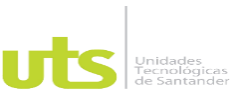 INVESTIGACIÓNINVESTIGACIÓNINVESTIGACIÓNINVESTIGACIÓNINVESTIGACIÓNINVESTIGACIÓNINVESTIGACIÓNINVESTIGACIÓNINVESTIGACIÓNINVESTIGACIÓNINVESTIGACIÓNINVESTIGACIÓN        PÁGINA: 1                                           De: 2        PÁGINA: 1                                           De: 2        PÁGINA: 1                                           De: 2        PÁGINA: 1                                           De: 2        PÁGINA: 1                                           De: 2        PÁGINA: 1                                           De: 2INVESTIGACIÓNINVESTIGACIÓNINVESTIGACIÓNINVESTIGACIÓNINVESTIGACIÓNINVESTIGACIÓNINVESTIGACIÓNINVESTIGACIÓNINVESTIGACIÓNINVESTIGACIÓNINVESTIGACIÓNINVESTIGACIÓN       F – IN - 02       F – IN - 02PROYECTO EN CURSOPROYECTO EN CURSOPROYECTO EN CURSOPROYECTO EN CURSOPROYECTO EN CURSOPROYECTO EN CURSOPROYECTO EN CURSOPROYECTO EN CURSOPROYECTO EN CURSOPROYECTO EN CURSOPROYECTO EN CURSOPROYECTO EN CURSO VERSIÓN: 3.0 VERSIÓN: 3.0 VERSIÓN: 3.0 VERSIÓN: 3.0 VERSIÓN: 3.0 VERSIÓN: 3.0Información GeneralInformación GeneralInformación GeneralInformación GeneralInformación GeneralInformación GeneralInformación GeneralInformación GeneralInformación GeneralInformación GeneralInformación GeneralInformación GeneralInformación GeneralInformación GeneralInformación GeneralInformación GeneralInformación GeneralInformación GeneralInformación GeneralInformación GeneralFacultad   Ciencias Socioeconómicas y EmpresarialesFacultad   Ciencias Socioeconómicas y EmpresarialesFacultad   Ciencias Socioeconómicas y EmpresarialesFacultad   Ciencias Socioeconómicas y EmpresarialesFacultad   Ciencias Socioeconómicas y EmpresarialesFacultad   Ciencias Socioeconómicas y EmpresarialesFacultad   Ciencias Socioeconómicas y EmpresarialesFacultad   Ciencias Socioeconómicas y EmpresarialesFacultad   Ciencias Socioeconómicas y EmpresarialesFacultad   Ciencias Socioeconómicas y EmpresarialesFacultad   Ciencias Socioeconómicas y EmpresarialesFacultad   Ciencias Socioeconómicas y EmpresarialesFacultad   Ciencias Socioeconómicas y EmpresarialesFacultad   Ciencias Socioeconómicas y EmpresarialesFacultad   Ciencias Socioeconómicas y EmpresarialesFacultad   Ciencias Socioeconómicas y EmpresarialesFacultad   Ciencias Socioeconómicas y EmpresarialesFacultad   Ciencias Socioeconómicas y EmpresarialesFacultad   Ciencias Socioeconómicas y EmpresarialesFacultad   Ciencias Socioeconómicas y EmpresarialesPrograma AcadémicoTecnología en Gestión EmpresarialPrograma AcadémicoTecnología en Gestión EmpresarialPrograma AcadémicoTecnología en Gestión EmpresarialPrograma AcadémicoTecnología en Gestión EmpresarialPrograma AcadémicoTecnología en Gestión EmpresarialPrograma AcadémicoTecnología en Gestión EmpresarialGrupo(s) de InvestigaciónDIANOIAGrupo(s) de InvestigaciónDIANOIAGrupo(s) de InvestigaciónDIANOIAGrupo(s) de InvestigaciónDIANOIAGrupo(s) de InvestigaciónDIANOIAGrupo(s) de InvestigaciónDIANOIAGrupo(s) de InvestigaciónDIANOIAGrupo(s) de InvestigaciónDIANOIAGrupo(s) de InvestigaciónDIANOIAGrupo(s) de InvestigaciónDIANOIAGrupo(s) de InvestigaciónDIANOIAGrupo(s) de InvestigaciónDIANOIAGrupo(s) de InvestigaciónDIANOIAGrupo(s) de InvestigaciónDIANOIAPrograma AcadémicoTecnología en Gestión EmpresarialPrograma AcadémicoTecnología en Gestión EmpresarialPrograma AcadémicoTecnología en Gestión EmpresarialPrograma AcadémicoTecnología en Gestión EmpresarialPrograma AcadémicoTecnología en Gestión EmpresarialPrograma AcadémicoTecnología en Gestión EmpresarialGrupo(s) de InvestigaciónDIANOIAGrupo(s) de InvestigaciónDIANOIAGrupo(s) de InvestigaciónDIANOIAGrupo(s) de InvestigaciónDIANOIAGrupo(s) de InvestigaciónDIANOIAGrupo(s) de InvestigaciónDIANOIAGrupo(s) de InvestigaciónDIANOIAGrupo(s) de InvestigaciónDIANOIAGrupo(s) de InvestigaciónDIANOIAGrupo(s) de InvestigaciónDIANOIAGrupo(s) de InvestigaciónDIANOIAGrupo(s) de InvestigaciónDIANOIAGrupo(s) de InvestigaciónDIANOIAGrupo(s) de InvestigaciónDIANOIANombre del semillero /SiglaDRUCKERNombre del semillero /SiglaDRUCKERNombre del semillero /SiglaDRUCKERNombre del semillero /SiglaDRUCKERNombre del semillero /SiglaDRUCKERNombre del semillero /SiglaDRUCKERFecha creación:06/04/2016Fecha creación:06/04/2016Fecha creación:06/04/2016Fecha creación:06/04/2016Fecha creación:06/04/2016Fecha creación:06/04/2016Fecha creación:06/04/2016Logo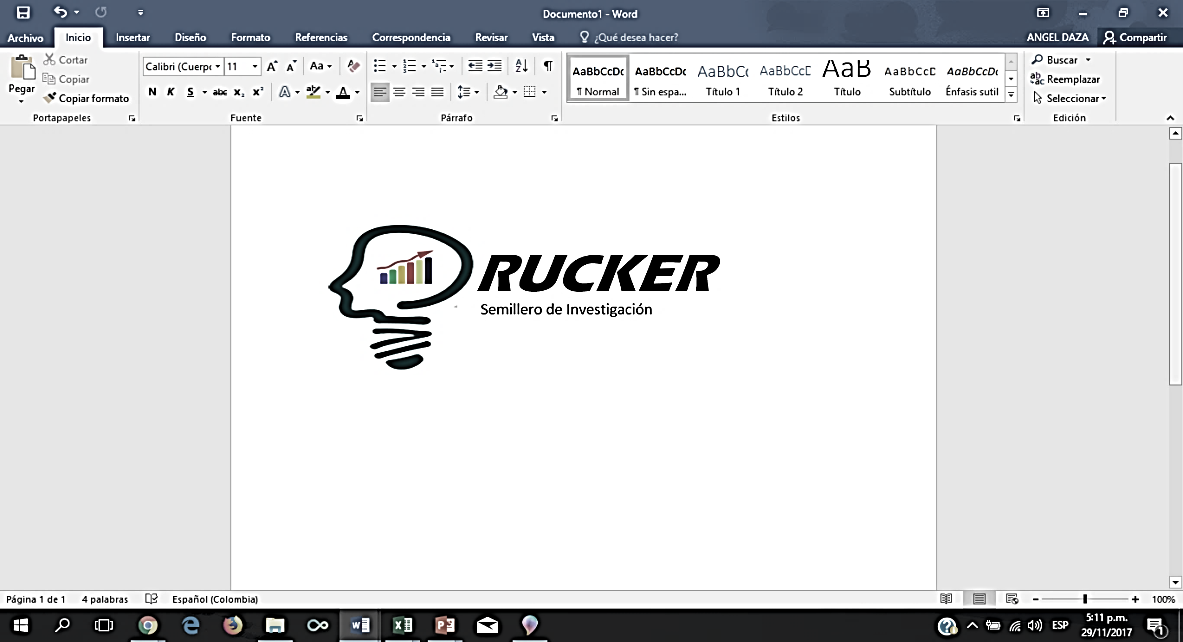 LogoLogoLogoLogoLogoLogoNombre del semillero /SiglaDRUCKERNombre del semillero /SiglaDRUCKERNombre del semillero /SiglaDRUCKERNombre del semillero /SiglaDRUCKERNombre del semillero /SiglaDRUCKERNombre del semillero /SiglaDRUCKERFecha creación:06/04/2016Fecha creación:06/04/2016Fecha creación:06/04/2016Fecha creación:06/04/2016Fecha creación:06/04/2016Fecha creación:06/04/2016Fecha creación:06/04/2016LogoLogoLogoLogoLogoLogoLogoNombre del semillero /SiglaDRUCKERNombre del semillero /SiglaDRUCKERNombre del semillero /SiglaDRUCKERNombre del semillero /SiglaDRUCKERNombre del semillero /SiglaDRUCKERNombre del semillero /SiglaDRUCKERRegional:BarrancabermejaRegional:BarrancabermejaRegional:BarrancabermejaRegional:BarrancabermejaRegional:BarrancabermejaRegional:BarrancabermejaRegional:BarrancabermejaLogoLogoLogoLogoLogoLogoLogoNombre del semillero /SiglaDRUCKERNombre del semillero /SiglaDRUCKERNombre del semillero /SiglaDRUCKERNombre del semillero /SiglaDRUCKERNombre del semillero /SiglaDRUCKERNombre del semillero /SiglaDRUCKERRegional:BarrancabermejaRegional:BarrancabermejaRegional:BarrancabermejaRegional:BarrancabermejaRegional:BarrancabermejaRegional:BarrancabermejaRegional:BarrancabermejaLogoLogoLogoLogoLogoLogoLogoLíneas de InvestigaciónInnovación y Desarrollo TecnológicoLíneas de InvestigaciónInnovación y Desarrollo TecnológicoLíneas de InvestigaciónInnovación y Desarrollo TecnológicoLíneas de InvestigaciónInnovación y Desarrollo TecnológicoLíneas de InvestigaciónInnovación y Desarrollo TecnológicoLíneas de InvestigaciónInnovación y Desarrollo TecnológicoLíneas de InvestigaciónInnovación y Desarrollo TecnológicoLíneas de InvestigaciónInnovación y Desarrollo TecnológicoLíneas de InvestigaciónInnovación y Desarrollo TecnológicoLíneas de InvestigaciónInnovación y Desarrollo TecnológicoLíneas de InvestigaciónInnovación y Desarrollo TecnológicoLíneas de InvestigaciónInnovación y Desarrollo TecnológicoLíneas de InvestigaciónInnovación y Desarrollo TecnológicoLogoLogoLogoLogoLogoLogoLogoÁreas del saber (1)Áreas del saber (1)Áreas del saber (1)Áreas del saber (1)Áreas del saber (1)Áreas del saber (1)Áreas del saber (1)Áreas del saber (1)Áreas del saber (1)Áreas del saber (1)Áreas del saber (1)Áreas del saber (1)Áreas del saber (1)Áreas del saber (1)Áreas del saber (1)Áreas del saber (1)Áreas del saber (1)Áreas del saber (1)Áreas del saber (1)Áreas del saber (1)1. Ciencias Naturales1. Ciencias Naturales1. Ciencias Naturales1. Ciencias Naturales1. Ciencias Naturales2. Ingeniería y Tecnologías2. Ingeniería y Tecnologías2. Ingeniería y Tecnologías2. Ingeniería y Tecnologías2. Ingeniería y Tecnologías2. Ingeniería y Tecnologías2. Ingeniería y Tecnologías2. Ingeniería y Tecnologías2. Ingeniería y Tecnologías2. Ingeniería y Tecnologías2. Ingeniería y Tecnologías3. Ciencias Médicas y de la Salud3. Ciencias Médicas y de la Salud3. Ciencias Médicas y de la Salud3. Ciencias Médicas y de la Salud3. Ciencias Médicas y de la Salud4. Ciencias Agrícolas4. Ciencias Agrícolas4. Ciencias Agrícolas4. Ciencias Agrícolas4. Ciencias Agrícolas4. Ciencias Agrícolas4. Ciencias Agrícolas4. Ciencias Agrícolas4. Ciencias Agrícolas4. Ciencias Agrícolas4. Ciencias Agrícolas X5. Ciencias sociales5. Ciencias sociales5. Ciencias sociales5. Ciencias sociales5. Ciencias sociales6. Humanidades6. Humanidades6. Humanidades6. Humanidades6. Humanidades6. Humanidades6. Humanidades6. Humanidades6. Humanidades6. Humanidades6. HumanidadesInformación del Director del ProyectoInformación del Director del ProyectoInformación del Director del ProyectoInformación del Director del ProyectoInformación del Director del ProyectoInformación del Director del ProyectoInformación del Director del ProyectoInformación del Director del ProyectoInformación del Director del ProyectoInformación del Director del ProyectoInformación del Director del ProyectoInformación del Director del ProyectoInformación del Director del ProyectoInformación del Director del ProyectoInformación del Director del ProyectoInformación del Director del ProyectoInformación del Director del ProyectoInformación del Director del ProyectoInformación del Director del ProyectoInformación del Director del ProyectoNombre René Mauricio Peñarredonda QuinteroNombre René Mauricio Peñarredonda QuinteroNombre René Mauricio Peñarredonda QuinteroNombre René Mauricio Peñarredonda QuinteroNombre René Mauricio Peñarredonda QuinteroNombre René Mauricio Peñarredonda QuinteroNo. de identificación y lugar de expediciónCC. 91445817 BarrancabermejaNo. de identificación y lugar de expediciónCC. 91445817 BarrancabermejaNo. de identificación y lugar de expediciónCC. 91445817 BarrancabermejaNo. de identificación y lugar de expediciónCC. 91445817 BarrancabermejaNo. de identificación y lugar de expediciónCC. 91445817 BarrancabermejaNo. de identificación y lugar de expediciónCC. 91445817 BarrancabermejaNo. de identificación y lugar de expediciónCC. 91445817 BarrancabermejaNo. de identificación y lugar de expediciónCC. 91445817 BarrancabermejaNo. de identificación y lugar de expediciónCC. 91445817 BarrancabermejaNo. de identificación y lugar de expediciónCC. 91445817 BarrancabermejaNo. de identificación y lugar de expediciónCC. 91445817 BarrancabermejaNo. de identificación y lugar de expediciónCC. 91445817 BarrancabermejaNo. de identificación y lugar de expediciónCC. 91445817 BarrancabermejaNo. de identificación y lugar de expediciónCC. 91445817 BarrancabermejaNombre René Mauricio Peñarredonda QuinteroNombre René Mauricio Peñarredonda QuinteroNombre René Mauricio Peñarredonda QuinteroNombre René Mauricio Peñarredonda QuinteroNombre René Mauricio Peñarredonda QuinteroNombre René Mauricio Peñarredonda QuinteroNo. de identificación y lugar de expediciónCC. 91445817 BarrancabermejaNo. de identificación y lugar de expediciónCC. 91445817 BarrancabermejaNo. de identificación y lugar de expediciónCC. 91445817 BarrancabermejaNo. de identificación y lugar de expediciónCC. 91445817 BarrancabermejaNo. de identificación y lugar de expediciónCC. 91445817 BarrancabermejaNo. de identificación y lugar de expediciónCC. 91445817 BarrancabermejaNo. de identificación y lugar de expediciónCC. 91445817 BarrancabermejaNo. de identificación y lugar de expediciónCC. 91445817 BarrancabermejaNo. de identificación y lugar de expediciónCC. 91445817 BarrancabermejaNo. de identificación y lugar de expediciónCC. 91445817 BarrancabermejaNo. de identificación y lugar de expediciónCC. 91445817 BarrancabermejaNo. de identificación y lugar de expediciónCC. 91445817 BarrancabermejaNo. de identificación y lugar de expediciónCC. 91445817 BarrancabermejaNo. de identificación y lugar de expediciónCC. 91445817 BarrancabermejaNombre René Mauricio Peñarredonda QuinteroNombre René Mauricio Peñarredonda QuinteroNombre René Mauricio Peñarredonda QuinteroNombre René Mauricio Peñarredonda QuinteroNombre René Mauricio Peñarredonda QuinteroNombre René Mauricio Peñarredonda QuinteroNo. de identificación y lugar de expediciónCC. 91445817 BarrancabermejaNo. de identificación y lugar de expediciónCC. 91445817 BarrancabermejaNo. de identificación y lugar de expediciónCC. 91445817 BarrancabermejaNo. de identificación y lugar de expediciónCC. 91445817 BarrancabermejaNo. de identificación y lugar de expediciónCC. 91445817 BarrancabermejaNo. de identificación y lugar de expediciónCC. 91445817 BarrancabermejaNo. de identificación y lugar de expediciónCC. 91445817 BarrancabermejaNo. de identificación y lugar de expediciónCC. 91445817 BarrancabermejaNo. de identificación y lugar de expediciónCC. 91445817 BarrancabermejaNo. de identificación y lugar de expediciónCC. 91445817 BarrancabermejaNo. de identificación y lugar de expediciónCC. 91445817 BarrancabermejaNo. de identificación y lugar de expediciónCC. 91445817 BarrancabermejaNo. de identificación y lugar de expediciónCC. 91445817 BarrancabermejaNo. de identificación y lugar de expediciónCC. 91445817 BarrancabermejaNivel de Formación AcadémicaAdministrador Comercial y de SistemasEspecialista en Gerencia Estratégica de MercadeoMagister en Administración de OrganizacionesNivel de Formación AcadémicaAdministrador Comercial y de SistemasEspecialista en Gerencia Estratégica de MercadeoMagister en Administración de OrganizacionesNivel de Formación AcadémicaAdministrador Comercial y de SistemasEspecialista en Gerencia Estratégica de MercadeoMagister en Administración de OrganizacionesNivel de Formación AcadémicaAdministrador Comercial y de SistemasEspecialista en Gerencia Estratégica de MercadeoMagister en Administración de OrganizacionesNivel de Formación AcadémicaAdministrador Comercial y de SistemasEspecialista en Gerencia Estratégica de MercadeoMagister en Administración de OrganizacionesNivel de Formación AcadémicaAdministrador Comercial y de SistemasEspecialista en Gerencia Estratégica de MercadeoMagister en Administración de OrganizacionesNivel de Formación AcadémicaAdministrador Comercial y de SistemasEspecialista en Gerencia Estratégica de MercadeoMagister en Administración de OrganizacionesNivel de Formación AcadémicaAdministrador Comercial y de SistemasEspecialista en Gerencia Estratégica de MercadeoMagister en Administración de OrganizacionesNivel de Formación AcadémicaAdministrador Comercial y de SistemasEspecialista en Gerencia Estratégica de MercadeoMagister en Administración de OrganizacionesNivel de Formación AcadémicaAdministrador Comercial y de SistemasEspecialista en Gerencia Estratégica de MercadeoMagister en Administración de Organizaciones xAsesorAsesorAsesorAsesorAsesorAsesorAsesorAsesorAsesorNivel de Formación AcadémicaAdministrador Comercial y de SistemasEspecialista en Gerencia Estratégica de MercadeoMagister en Administración de OrganizacionesNivel de Formación AcadémicaAdministrador Comercial y de SistemasEspecialista en Gerencia Estratégica de MercadeoMagister en Administración de OrganizacionesNivel de Formación AcadémicaAdministrador Comercial y de SistemasEspecialista en Gerencia Estratégica de MercadeoMagister en Administración de OrganizacionesNivel de Formación AcadémicaAdministrador Comercial y de SistemasEspecialista en Gerencia Estratégica de MercadeoMagister en Administración de OrganizacionesNivel de Formación AcadémicaAdministrador Comercial y de SistemasEspecialista en Gerencia Estratégica de MercadeoMagister en Administración de OrganizacionesNivel de Formación AcadémicaAdministrador Comercial y de SistemasEspecialista en Gerencia Estratégica de MercadeoMagister en Administración de OrganizacionesNivel de Formación AcadémicaAdministrador Comercial y de SistemasEspecialista en Gerencia Estratégica de MercadeoMagister en Administración de OrganizacionesNivel de Formación AcadémicaAdministrador Comercial y de SistemasEspecialista en Gerencia Estratégica de MercadeoMagister en Administración de OrganizacionesNivel de Formación AcadémicaAdministrador Comercial y de SistemasEspecialista en Gerencia Estratégica de MercadeoMagister en Administración de OrganizacionesNivel de Formación AcadémicaAdministrador Comercial y de SistemasEspecialista en Gerencia Estratégica de MercadeoMagister en Administración de Organizaciones xLíder de semilleroLíder de semilleroLíder de semilleroLíder de semilleroLíder de semilleroLíder de semilleroLíder de semilleroLíder de semilleroLíder de semilleroCelular      3182038731Celular      3182038731Celular      3182038731Celular      3182038731Celular      3182038731Celular      3182038731Correo Electrónico     renequintero@correo.uts.edu.coCorreo Electrónico     renequintero@correo.uts.edu.coCorreo Electrónico     renequintero@correo.uts.edu.coCorreo Electrónico     renequintero@correo.uts.edu.coCorreo Electrónico     renequintero@correo.uts.edu.coCorreo Electrónico     renequintero@correo.uts.edu.coCorreo Electrónico     renequintero@correo.uts.edu.coCorreo Electrónico     renequintero@correo.uts.edu.coCorreo Electrónico     renequintero@correo.uts.edu.coCorreo Electrónico     renequintero@correo.uts.edu.coCorreo Electrónico     renequintero@correo.uts.edu.coCorreo Electrónico     renequintero@correo.uts.edu.coCorreo Electrónico     renequintero@correo.uts.edu.coCorreo Electrónico     renequintero@correo.uts.edu.coInformación de los autoresInformación de los autoresInformación de los autoresInformación de los autoresInformación de los autoresInformación de los autoresInformación de los autoresInformación de los autoresInformación de los autoresInformación de los autoresInformación de los autoresInformación de los autoresInformación de los autoresInformación de los autoresInformación de los autoresInformación de los autoresInformación de los autoresInformación de los autoresInformación de los autoresInformación de los autoresNombreNombreNo. Identificación y lugar de expedición:No. Identificación y lugar de expedición:No. Identificación y lugar de expedición:No. Identificación y lugar de expedición:CelularCelularCelularCelularCelularCelularCelularCorreo ElectrónicoCorreo ElectrónicoCorreo ElectrónicoCorreo ElectrónicoCorreo ElectrónicoCorreo ElectrónicoCorreo ElectrónicoMildre Vanessa Orozco FernándezMildre Vanessa Orozco Fernández1005036684 de Barrancabermeja1005036684 de Barrancabermeja1005036684 de Barrancabermeja1005036684 de Barrancabermeja 3209313873 3209313873 3209313873 3209313873 3209313873 3209313873 3209313873orozcomildred82@gmail.com orozcomildred82@gmail.com orozcomildred82@gmail.com orozcomildred82@gmail.com orozcomildred82@gmail.com orozcomildred82@gmail.com orozcomildred82@gmail.com Carlos Alberto Rivillas Moreno Carlos Alberto Rivillas Moreno 1096246577 de Barrancabermeja 1096246577 de Barrancabermeja 1096246577 de Barrancabermeja 1096246577 de Barrancabermeja  3133732751 3133732751 3133732751 3133732751 3133732751 3133732751 3133732751 Charles.rivi123@gmail.com Charles.rivi123@gmail.com Charles.rivi123@gmail.com Charles.rivi123@gmail.com Charles.rivi123@gmail.com Charles.rivi123@gmail.com Charles.rivi123@gmail.comJennifer Tatiana Pérez MoralesJennifer Tatiana Pérez Morales1193138557 de Barrancabermeja1193138557 de Barrancabermeja1193138557 de Barrancabermeja1193138557 de Barrancabermeja3112735249311273524931127352493112735249311273524931127352493112735249jenifertattis1504@gmail.comjenifertattis1504@gmail.comjenifertattis1504@gmail.comjenifertattis1504@gmail.comjenifertattis1504@gmail.comjenifertattis1504@gmail.comjenifertattis1504@gmail.comJosé David Badillo AsprillaJosé David Badillo Asprilla106252491 de Barrancabermeja106252491 de Barrancabermeja106252491 de Barrancabermeja106252491 de Barrancabermeja3118891241311889124131188912413118891241311889124131188912413118891241badillojose61@gmail.combadillojose61@gmail.combadillojose61@gmail.combadillojose61@gmail.combadillojose61@gmail.combadillojose61@gmail.combadillojose61@gmail.comProyectoProyectoProyectoProyectoProyectoProyectoProyectoProyectoProyectoProyectoProyectoProyectoProyectoProyectoProyectoProyectoProyectoProyectoProyectoProyectoTítulo del ProyectoApp” Diseña tu estilo”Título del ProyectoApp” Diseña tu estilo”Título del ProyectoApp” Diseña tu estilo”Título del ProyectoApp” Diseña tu estilo”Título del ProyectoApp” Diseña tu estilo”Título del ProyectoApp” Diseña tu estilo”Modalidad del Proyecto (2)Modalidad del Proyecto (2)Modalidad del Proyecto (2)Modalidad del Proyecto (2)Modalidad del Proyecto (2)Modalidad del Proyecto (2)Modalidad del Proyecto (2)Modalidad del Proyecto (2)Modalidad del Proyecto (2)Modalidad del Proyecto (2)Modalidad del Proyecto (2)Modalidad del Proyecto (2)Modalidad del Proyecto (2)Modalidad del Proyecto (2)Título del ProyectoApp” Diseña tu estilo”Título del ProyectoApp” Diseña tu estilo”Título del ProyectoApp” Diseña tu estilo”Título del ProyectoApp” Diseña tu estilo”Título del ProyectoApp” Diseña tu estilo”Título del ProyectoApp” Diseña tu estilo”PAPAPAPITGREOtra. Cuál?Otra. Cuál?Otra. Cuál?Otra. Cuál?Otra. Cuál?Otra. Cuál?Otra. Cuál?Otra. Cuál?Título del ProyectoApp” Diseña tu estilo”Título del ProyectoApp” Diseña tu estilo”Título del ProyectoApp” Diseña tu estilo”Título del ProyectoApp” Diseña tu estilo”Título del ProyectoApp” Diseña tu estilo”Título del ProyectoApp” Diseña tu estilo”XXX2. Planteamiento de la Problemática: Según el estudio publicado por la marca británica Marks & Spencer las personas nos gastamos 17 minutos de 30 diarios  eligiendo que usar diariamente, esto quiere decir que cuando tengamos 60 habremos gastado más de medio año eligiendo ropa que ni siquiera nos llega a convencer en lo más mínimo. De las 2.000 personas encuestadas en la investigación –tanto hombres como mujeres– una décima parte confesó que solía llegar tarde al trabajo porque habían perdido tiempo decidiendo cómo vestirse y uno de cada 20 declaró haber llegado a cancelar la cita al no saber qué ponerse.2. Planteamiento de la Problemática: Según el estudio publicado por la marca británica Marks & Spencer las personas nos gastamos 17 minutos de 30 diarios  eligiendo que usar diariamente, esto quiere decir que cuando tengamos 60 habremos gastado más de medio año eligiendo ropa que ni siquiera nos llega a convencer en lo más mínimo. De las 2.000 personas encuestadas en la investigación –tanto hombres como mujeres– una décima parte confesó que solía llegar tarde al trabajo porque habían perdido tiempo decidiendo cómo vestirse y uno de cada 20 declaró haber llegado a cancelar la cita al no saber qué ponerse.2. Planteamiento de la Problemática: Según el estudio publicado por la marca británica Marks & Spencer las personas nos gastamos 17 minutos de 30 diarios  eligiendo que usar diariamente, esto quiere decir que cuando tengamos 60 habremos gastado más de medio año eligiendo ropa que ni siquiera nos llega a convencer en lo más mínimo. De las 2.000 personas encuestadas en la investigación –tanto hombres como mujeres– una décima parte confesó que solía llegar tarde al trabajo porque habían perdido tiempo decidiendo cómo vestirse y uno de cada 20 declaró haber llegado a cancelar la cita al no saber qué ponerse.2. Planteamiento de la Problemática: Según el estudio publicado por la marca británica Marks & Spencer las personas nos gastamos 17 minutos de 30 diarios  eligiendo que usar diariamente, esto quiere decir que cuando tengamos 60 habremos gastado más de medio año eligiendo ropa que ni siquiera nos llega a convencer en lo más mínimo. De las 2.000 personas encuestadas en la investigación –tanto hombres como mujeres– una décima parte confesó que solía llegar tarde al trabajo porque habían perdido tiempo decidiendo cómo vestirse y uno de cada 20 declaró haber llegado a cancelar la cita al no saber qué ponerse.2. Planteamiento de la Problemática: Según el estudio publicado por la marca británica Marks & Spencer las personas nos gastamos 17 minutos de 30 diarios  eligiendo que usar diariamente, esto quiere decir que cuando tengamos 60 habremos gastado más de medio año eligiendo ropa que ni siquiera nos llega a convencer en lo más mínimo. De las 2.000 personas encuestadas en la investigación –tanto hombres como mujeres– una décima parte confesó que solía llegar tarde al trabajo porque habían perdido tiempo decidiendo cómo vestirse y uno de cada 20 declaró haber llegado a cancelar la cita al no saber qué ponerse.2. Planteamiento de la Problemática: Según el estudio publicado por la marca británica Marks & Spencer las personas nos gastamos 17 minutos de 30 diarios  eligiendo que usar diariamente, esto quiere decir que cuando tengamos 60 habremos gastado más de medio año eligiendo ropa que ni siquiera nos llega a convencer en lo más mínimo. De las 2.000 personas encuestadas en la investigación –tanto hombres como mujeres– una décima parte confesó que solía llegar tarde al trabajo porque habían perdido tiempo decidiendo cómo vestirse y uno de cada 20 declaró haber llegado a cancelar la cita al no saber qué ponerse.2. Planteamiento de la Problemática: Según el estudio publicado por la marca británica Marks & Spencer las personas nos gastamos 17 minutos de 30 diarios  eligiendo que usar diariamente, esto quiere decir que cuando tengamos 60 habremos gastado más de medio año eligiendo ropa que ni siquiera nos llega a convencer en lo más mínimo. De las 2.000 personas encuestadas en la investigación –tanto hombres como mujeres– una décima parte confesó que solía llegar tarde al trabajo porque habían perdido tiempo decidiendo cómo vestirse y uno de cada 20 declaró haber llegado a cancelar la cita al no saber qué ponerse.2. Planteamiento de la Problemática: Según el estudio publicado por la marca británica Marks & Spencer las personas nos gastamos 17 minutos de 30 diarios  eligiendo que usar diariamente, esto quiere decir que cuando tengamos 60 habremos gastado más de medio año eligiendo ropa que ni siquiera nos llega a convencer en lo más mínimo. De las 2.000 personas encuestadas en la investigación –tanto hombres como mujeres– una décima parte confesó que solía llegar tarde al trabajo porque habían perdido tiempo decidiendo cómo vestirse y uno de cada 20 declaró haber llegado a cancelar la cita al no saber qué ponerse.2. Planteamiento de la Problemática: Según el estudio publicado por la marca británica Marks & Spencer las personas nos gastamos 17 minutos de 30 diarios  eligiendo que usar diariamente, esto quiere decir que cuando tengamos 60 habremos gastado más de medio año eligiendo ropa que ni siquiera nos llega a convencer en lo más mínimo. De las 2.000 personas encuestadas en la investigación –tanto hombres como mujeres– una décima parte confesó que solía llegar tarde al trabajo porque habían perdido tiempo decidiendo cómo vestirse y uno de cada 20 declaró haber llegado a cancelar la cita al no saber qué ponerse.2. Planteamiento de la Problemática: Según el estudio publicado por la marca británica Marks & Spencer las personas nos gastamos 17 minutos de 30 diarios  eligiendo que usar diariamente, esto quiere decir que cuando tengamos 60 habremos gastado más de medio año eligiendo ropa que ni siquiera nos llega a convencer en lo más mínimo. De las 2.000 personas encuestadas en la investigación –tanto hombres como mujeres– una décima parte confesó que solía llegar tarde al trabajo porque habían perdido tiempo decidiendo cómo vestirse y uno de cada 20 declaró haber llegado a cancelar la cita al no saber qué ponerse.2. Planteamiento de la Problemática: Según el estudio publicado por la marca británica Marks & Spencer las personas nos gastamos 17 minutos de 30 diarios  eligiendo que usar diariamente, esto quiere decir que cuando tengamos 60 habremos gastado más de medio año eligiendo ropa que ni siquiera nos llega a convencer en lo más mínimo. De las 2.000 personas encuestadas en la investigación –tanto hombres como mujeres– una décima parte confesó que solía llegar tarde al trabajo porque habían perdido tiempo decidiendo cómo vestirse y uno de cada 20 declaró haber llegado a cancelar la cita al no saber qué ponerse.2. Planteamiento de la Problemática: Según el estudio publicado por la marca británica Marks & Spencer las personas nos gastamos 17 minutos de 30 diarios  eligiendo que usar diariamente, esto quiere decir que cuando tengamos 60 habremos gastado más de medio año eligiendo ropa que ni siquiera nos llega a convencer en lo más mínimo. De las 2.000 personas encuestadas en la investigación –tanto hombres como mujeres– una décima parte confesó que solía llegar tarde al trabajo porque habían perdido tiempo decidiendo cómo vestirse y uno de cada 20 declaró haber llegado a cancelar la cita al no saber qué ponerse.2. Planteamiento de la Problemática: Según el estudio publicado por la marca británica Marks & Spencer las personas nos gastamos 17 minutos de 30 diarios  eligiendo que usar diariamente, esto quiere decir que cuando tengamos 60 habremos gastado más de medio año eligiendo ropa que ni siquiera nos llega a convencer en lo más mínimo. De las 2.000 personas encuestadas en la investigación –tanto hombres como mujeres– una décima parte confesó que solía llegar tarde al trabajo porque habían perdido tiempo decidiendo cómo vestirse y uno de cada 20 declaró haber llegado a cancelar la cita al no saber qué ponerse.2. Planteamiento de la Problemática: Según el estudio publicado por la marca británica Marks & Spencer las personas nos gastamos 17 minutos de 30 diarios  eligiendo que usar diariamente, esto quiere decir que cuando tengamos 60 habremos gastado más de medio año eligiendo ropa que ni siquiera nos llega a convencer en lo más mínimo. De las 2.000 personas encuestadas en la investigación –tanto hombres como mujeres– una décima parte confesó que solía llegar tarde al trabajo porque habían perdido tiempo decidiendo cómo vestirse y uno de cada 20 declaró haber llegado a cancelar la cita al no saber qué ponerse.2. Planteamiento de la Problemática: Según el estudio publicado por la marca británica Marks & Spencer las personas nos gastamos 17 minutos de 30 diarios  eligiendo que usar diariamente, esto quiere decir que cuando tengamos 60 habremos gastado más de medio año eligiendo ropa que ni siquiera nos llega a convencer en lo más mínimo. De las 2.000 personas encuestadas en la investigación –tanto hombres como mujeres– una décima parte confesó que solía llegar tarde al trabajo porque habían perdido tiempo decidiendo cómo vestirse y uno de cada 20 declaró haber llegado a cancelar la cita al no saber qué ponerse.2. Planteamiento de la Problemática: Según el estudio publicado por la marca británica Marks & Spencer las personas nos gastamos 17 minutos de 30 diarios  eligiendo que usar diariamente, esto quiere decir que cuando tengamos 60 habremos gastado más de medio año eligiendo ropa que ni siquiera nos llega a convencer en lo más mínimo. De las 2.000 personas encuestadas en la investigación –tanto hombres como mujeres– una décima parte confesó que solía llegar tarde al trabajo porque habían perdido tiempo decidiendo cómo vestirse y uno de cada 20 declaró haber llegado a cancelar la cita al no saber qué ponerse.2. Planteamiento de la Problemática: Según el estudio publicado por la marca británica Marks & Spencer las personas nos gastamos 17 minutos de 30 diarios  eligiendo que usar diariamente, esto quiere decir que cuando tengamos 60 habremos gastado más de medio año eligiendo ropa que ni siquiera nos llega a convencer en lo más mínimo. De las 2.000 personas encuestadas en la investigación –tanto hombres como mujeres– una décima parte confesó que solía llegar tarde al trabajo porque habían perdido tiempo decidiendo cómo vestirse y uno de cada 20 declaró haber llegado a cancelar la cita al no saber qué ponerse.2. Planteamiento de la Problemática: Según el estudio publicado por la marca británica Marks & Spencer las personas nos gastamos 17 minutos de 30 diarios  eligiendo que usar diariamente, esto quiere decir que cuando tengamos 60 habremos gastado más de medio año eligiendo ropa que ni siquiera nos llega a convencer en lo más mínimo. De las 2.000 personas encuestadas en la investigación –tanto hombres como mujeres– una décima parte confesó que solía llegar tarde al trabajo porque habían perdido tiempo decidiendo cómo vestirse y uno de cada 20 declaró haber llegado a cancelar la cita al no saber qué ponerse.2. Planteamiento de la Problemática: Según el estudio publicado por la marca británica Marks & Spencer las personas nos gastamos 17 minutos de 30 diarios  eligiendo que usar diariamente, esto quiere decir que cuando tengamos 60 habremos gastado más de medio año eligiendo ropa que ni siquiera nos llega a convencer en lo más mínimo. De las 2.000 personas encuestadas en la investigación –tanto hombres como mujeres– una décima parte confesó que solía llegar tarde al trabajo porque habían perdido tiempo decidiendo cómo vestirse y uno de cada 20 declaró haber llegado a cancelar la cita al no saber qué ponerse.2. Planteamiento de la Problemática: Según el estudio publicado por la marca británica Marks & Spencer las personas nos gastamos 17 minutos de 30 diarios  eligiendo que usar diariamente, esto quiere decir que cuando tengamos 60 habremos gastado más de medio año eligiendo ropa que ni siquiera nos llega a convencer en lo más mínimo. De las 2.000 personas encuestadas en la investigación –tanto hombres como mujeres– una décima parte confesó que solía llegar tarde al trabajo porque habían perdido tiempo decidiendo cómo vestirse y uno de cada 20 declaró haber llegado a cancelar la cita al no saber qué ponerse.3. Antecedentes: actualmente existen estudios científicos sobre la ropa que usamos y el verdadero impacto de ésta en la forma en que somos percibidos y juzgados, así también la forma en que la ropa influye en el estado emocional de quien la porta.Esto quiere decir que la forma de vestir de una persona arroja una cantidad impresionante de información respecto de ella.La Psicología de la moda, llamada también “cognición corporal” o “cognición investida”, afirma que la ropa que llevamos puesta no solo habla acerca de nosotros mismos sino que es capaz de influenciarnos e influenciar, condicionando nuestro estado de ánimo y rendimiento3. Antecedentes: actualmente existen estudios científicos sobre la ropa que usamos y el verdadero impacto de ésta en la forma en que somos percibidos y juzgados, así también la forma en que la ropa influye en el estado emocional de quien la porta.Esto quiere decir que la forma de vestir de una persona arroja una cantidad impresionante de información respecto de ella.La Psicología de la moda, llamada también “cognición corporal” o “cognición investida”, afirma que la ropa que llevamos puesta no solo habla acerca de nosotros mismos sino que es capaz de influenciarnos e influenciar, condicionando nuestro estado de ánimo y rendimiento3. Antecedentes: actualmente existen estudios científicos sobre la ropa que usamos y el verdadero impacto de ésta en la forma en que somos percibidos y juzgados, así también la forma en que la ropa influye en el estado emocional de quien la porta.Esto quiere decir que la forma de vestir de una persona arroja una cantidad impresionante de información respecto de ella.La Psicología de la moda, llamada también “cognición corporal” o “cognición investida”, afirma que la ropa que llevamos puesta no solo habla acerca de nosotros mismos sino que es capaz de influenciarnos e influenciar, condicionando nuestro estado de ánimo y rendimiento3. Antecedentes: actualmente existen estudios científicos sobre la ropa que usamos y el verdadero impacto de ésta en la forma en que somos percibidos y juzgados, así también la forma en que la ropa influye en el estado emocional de quien la porta.Esto quiere decir que la forma de vestir de una persona arroja una cantidad impresionante de información respecto de ella.La Psicología de la moda, llamada también “cognición corporal” o “cognición investida”, afirma que la ropa que llevamos puesta no solo habla acerca de nosotros mismos sino que es capaz de influenciarnos e influenciar, condicionando nuestro estado de ánimo y rendimiento3. Antecedentes: actualmente existen estudios científicos sobre la ropa que usamos y el verdadero impacto de ésta en la forma en que somos percibidos y juzgados, así también la forma en que la ropa influye en el estado emocional de quien la porta.Esto quiere decir que la forma de vestir de una persona arroja una cantidad impresionante de información respecto de ella.La Psicología de la moda, llamada también “cognición corporal” o “cognición investida”, afirma que la ropa que llevamos puesta no solo habla acerca de nosotros mismos sino que es capaz de influenciarnos e influenciar, condicionando nuestro estado de ánimo y rendimiento3. Antecedentes: actualmente existen estudios científicos sobre la ropa que usamos y el verdadero impacto de ésta en la forma en que somos percibidos y juzgados, así también la forma en que la ropa influye en el estado emocional de quien la porta.Esto quiere decir que la forma de vestir de una persona arroja una cantidad impresionante de información respecto de ella.La Psicología de la moda, llamada también “cognición corporal” o “cognición investida”, afirma que la ropa que llevamos puesta no solo habla acerca de nosotros mismos sino que es capaz de influenciarnos e influenciar, condicionando nuestro estado de ánimo y rendimiento3. Antecedentes: actualmente existen estudios científicos sobre la ropa que usamos y el verdadero impacto de ésta en la forma en que somos percibidos y juzgados, así también la forma en que la ropa influye en el estado emocional de quien la porta.Esto quiere decir que la forma de vestir de una persona arroja una cantidad impresionante de información respecto de ella.La Psicología de la moda, llamada también “cognición corporal” o “cognición investida”, afirma que la ropa que llevamos puesta no solo habla acerca de nosotros mismos sino que es capaz de influenciarnos e influenciar, condicionando nuestro estado de ánimo y rendimiento3. Antecedentes: actualmente existen estudios científicos sobre la ropa que usamos y el verdadero impacto de ésta en la forma en que somos percibidos y juzgados, así también la forma en que la ropa influye en el estado emocional de quien la porta.Esto quiere decir que la forma de vestir de una persona arroja una cantidad impresionante de información respecto de ella.La Psicología de la moda, llamada también “cognición corporal” o “cognición investida”, afirma que la ropa que llevamos puesta no solo habla acerca de nosotros mismos sino que es capaz de influenciarnos e influenciar, condicionando nuestro estado de ánimo y rendimiento3. Antecedentes: actualmente existen estudios científicos sobre la ropa que usamos y el verdadero impacto de ésta en la forma en que somos percibidos y juzgados, así también la forma en que la ropa influye en el estado emocional de quien la porta.Esto quiere decir que la forma de vestir de una persona arroja una cantidad impresionante de información respecto de ella.La Psicología de la moda, llamada también “cognición corporal” o “cognición investida”, afirma que la ropa que llevamos puesta no solo habla acerca de nosotros mismos sino que es capaz de influenciarnos e influenciar, condicionando nuestro estado de ánimo y rendimiento3. Antecedentes: actualmente existen estudios científicos sobre la ropa que usamos y el verdadero impacto de ésta en la forma en que somos percibidos y juzgados, así también la forma en que la ropa influye en el estado emocional de quien la porta.Esto quiere decir que la forma de vestir de una persona arroja una cantidad impresionante de información respecto de ella.La Psicología de la moda, llamada también “cognición corporal” o “cognición investida”, afirma que la ropa que llevamos puesta no solo habla acerca de nosotros mismos sino que es capaz de influenciarnos e influenciar, condicionando nuestro estado de ánimo y rendimiento3. Antecedentes: actualmente existen estudios científicos sobre la ropa que usamos y el verdadero impacto de ésta en la forma en que somos percibidos y juzgados, así también la forma en que la ropa influye en el estado emocional de quien la porta.Esto quiere decir que la forma de vestir de una persona arroja una cantidad impresionante de información respecto de ella.La Psicología de la moda, llamada también “cognición corporal” o “cognición investida”, afirma que la ropa que llevamos puesta no solo habla acerca de nosotros mismos sino que es capaz de influenciarnos e influenciar, condicionando nuestro estado de ánimo y rendimiento3. Antecedentes: actualmente existen estudios científicos sobre la ropa que usamos y el verdadero impacto de ésta en la forma en que somos percibidos y juzgados, así también la forma en que la ropa influye en el estado emocional de quien la porta.Esto quiere decir que la forma de vestir de una persona arroja una cantidad impresionante de información respecto de ella.La Psicología de la moda, llamada también “cognición corporal” o “cognición investida”, afirma que la ropa que llevamos puesta no solo habla acerca de nosotros mismos sino que es capaz de influenciarnos e influenciar, condicionando nuestro estado de ánimo y rendimiento3. Antecedentes: actualmente existen estudios científicos sobre la ropa que usamos y el verdadero impacto de ésta en la forma en que somos percibidos y juzgados, así también la forma en que la ropa influye en el estado emocional de quien la porta.Esto quiere decir que la forma de vestir de una persona arroja una cantidad impresionante de información respecto de ella.La Psicología de la moda, llamada también “cognición corporal” o “cognición investida”, afirma que la ropa que llevamos puesta no solo habla acerca de nosotros mismos sino que es capaz de influenciarnos e influenciar, condicionando nuestro estado de ánimo y rendimiento3. Antecedentes: actualmente existen estudios científicos sobre la ropa que usamos y el verdadero impacto de ésta en la forma en que somos percibidos y juzgados, así también la forma en que la ropa influye en el estado emocional de quien la porta.Esto quiere decir que la forma de vestir de una persona arroja una cantidad impresionante de información respecto de ella.La Psicología de la moda, llamada también “cognición corporal” o “cognición investida”, afirma que la ropa que llevamos puesta no solo habla acerca de nosotros mismos sino que es capaz de influenciarnos e influenciar, condicionando nuestro estado de ánimo y rendimiento3. Antecedentes: actualmente existen estudios científicos sobre la ropa que usamos y el verdadero impacto de ésta en la forma en que somos percibidos y juzgados, así también la forma en que la ropa influye en el estado emocional de quien la porta.Esto quiere decir que la forma de vestir de una persona arroja una cantidad impresionante de información respecto de ella.La Psicología de la moda, llamada también “cognición corporal” o “cognición investida”, afirma que la ropa que llevamos puesta no solo habla acerca de nosotros mismos sino que es capaz de influenciarnos e influenciar, condicionando nuestro estado de ánimo y rendimiento3. Antecedentes: actualmente existen estudios científicos sobre la ropa que usamos y el verdadero impacto de ésta en la forma en que somos percibidos y juzgados, así también la forma en que la ropa influye en el estado emocional de quien la porta.Esto quiere decir que la forma de vestir de una persona arroja una cantidad impresionante de información respecto de ella.La Psicología de la moda, llamada también “cognición corporal” o “cognición investida”, afirma que la ropa que llevamos puesta no solo habla acerca de nosotros mismos sino que es capaz de influenciarnos e influenciar, condicionando nuestro estado de ánimo y rendimiento3. Antecedentes: actualmente existen estudios científicos sobre la ropa que usamos y el verdadero impacto de ésta en la forma en que somos percibidos y juzgados, así también la forma en que la ropa influye en el estado emocional de quien la porta.Esto quiere decir que la forma de vestir de una persona arroja una cantidad impresionante de información respecto de ella.La Psicología de la moda, llamada también “cognición corporal” o “cognición investida”, afirma que la ropa que llevamos puesta no solo habla acerca de nosotros mismos sino que es capaz de influenciarnos e influenciar, condicionando nuestro estado de ánimo y rendimiento3. Antecedentes: actualmente existen estudios científicos sobre la ropa que usamos y el verdadero impacto de ésta en la forma en que somos percibidos y juzgados, así también la forma en que la ropa influye en el estado emocional de quien la porta.Esto quiere decir que la forma de vestir de una persona arroja una cantidad impresionante de información respecto de ella.La Psicología de la moda, llamada también “cognición corporal” o “cognición investida”, afirma que la ropa que llevamos puesta no solo habla acerca de nosotros mismos sino que es capaz de influenciarnos e influenciar, condicionando nuestro estado de ánimo y rendimiento3. Antecedentes: actualmente existen estudios científicos sobre la ropa que usamos y el verdadero impacto de ésta en la forma en que somos percibidos y juzgados, así también la forma en que la ropa influye en el estado emocional de quien la porta.Esto quiere decir que la forma de vestir de una persona arroja una cantidad impresionante de información respecto de ella.La Psicología de la moda, llamada también “cognición corporal” o “cognición investida”, afirma que la ropa que llevamos puesta no solo habla acerca de nosotros mismos sino que es capaz de influenciarnos e influenciar, condicionando nuestro estado de ánimo y rendimiento3. Antecedentes: actualmente existen estudios científicos sobre la ropa que usamos y el verdadero impacto de ésta en la forma en que somos percibidos y juzgados, así también la forma en que la ropa influye en el estado emocional de quien la porta.Esto quiere decir que la forma de vestir de una persona arroja una cantidad impresionante de información respecto de ella.La Psicología de la moda, llamada también “cognición corporal” o “cognición investida”, afirma que la ropa que llevamos puesta no solo habla acerca de nosotros mismos sino que es capaz de influenciarnos e influenciar, condicionando nuestro estado de ánimo y rendimiento4. Justificación: La Dra. Karen Pine, profesora de Psicología del Desarrollo de la Universidad de Hertfordshire (Inglaterra), pidió a un grupo de estudiantes que fueran a clase vestidos con la camiseta de Superman. Tenía una razón científica para ello: quería saber si la camiseta de héroe cambiaría sus pensamientos. Y, así fue. Los estudiantes se describieron a sí mismos como más agradables, más fuertes y superiores al resto de estudiantes. Por tanto, la ropa afecta a nuestros procesos mentales y a nuestras percepciones, pudiendo cambiar nuestra forma de pensar.Según la Dra. Pine “hay muchas maneras en que la ropa nos influencia. Una de ellas es a través del significado simbólico que tiene esta prenda de vestir. Adoptamos las características que asociamos a esta prenda y esto tiene el poder de cambiar la forma en que pensamos». Esto es lo que conocemos como cognición investida.Con la creación de esta app se pretende aportar de manera positiva y con mayor facilidad a esos problemas psico-sociales, que generan silenciosamente la psicología de la ropa, como lo es reflejar el estado de ánimo e inclusive incentivar mejores rendimientos en las actividades diarias para subir el autoestima, además generar satisfacción al cliente, que tenga la posibilidad de conectar la imaginación y creatividad con materiales que permiten plasmar las ideas en algo físico y tangible, también se busca aconsejar, guiar y acompañar a cada usuario a expresar el máximo potencial de su aspecto físico, respetando los valores, estilo y personalidad del mismo, brindándoles la oportunidad de diseñar sus prendas con el toque único y exclusivo de su estilo propio, que sientan el placer de tener cosas únicas y exclusivas, porque prácticamente todo lo que compramos está hecho en serie. Lo «exclusivo» no tiene por qué ser caro, puedes crearlo tú, crear prendas con las que realmente el cliente se identifique, haciéndolas exactamente tal como le gustan. Es muy difícil encontrar esa prenda que «está hecha para ti», pero de esta forma tu ropa transmite exactamente lo que tú quieres, implementando con ello la psicología de la ropa.4. Justificación: La Dra. Karen Pine, profesora de Psicología del Desarrollo de la Universidad de Hertfordshire (Inglaterra), pidió a un grupo de estudiantes que fueran a clase vestidos con la camiseta de Superman. Tenía una razón científica para ello: quería saber si la camiseta de héroe cambiaría sus pensamientos. Y, así fue. Los estudiantes se describieron a sí mismos como más agradables, más fuertes y superiores al resto de estudiantes. Por tanto, la ropa afecta a nuestros procesos mentales y a nuestras percepciones, pudiendo cambiar nuestra forma de pensar.Según la Dra. Pine “hay muchas maneras en que la ropa nos influencia. Una de ellas es a través del significado simbólico que tiene esta prenda de vestir. Adoptamos las características que asociamos a esta prenda y esto tiene el poder de cambiar la forma en que pensamos». Esto es lo que conocemos como cognición investida.Con la creación de esta app se pretende aportar de manera positiva y con mayor facilidad a esos problemas psico-sociales, que generan silenciosamente la psicología de la ropa, como lo es reflejar el estado de ánimo e inclusive incentivar mejores rendimientos en las actividades diarias para subir el autoestima, además generar satisfacción al cliente, que tenga la posibilidad de conectar la imaginación y creatividad con materiales que permiten plasmar las ideas en algo físico y tangible, también se busca aconsejar, guiar y acompañar a cada usuario a expresar el máximo potencial de su aspecto físico, respetando los valores, estilo y personalidad del mismo, brindándoles la oportunidad de diseñar sus prendas con el toque único y exclusivo de su estilo propio, que sientan el placer de tener cosas únicas y exclusivas, porque prácticamente todo lo que compramos está hecho en serie. Lo «exclusivo» no tiene por qué ser caro, puedes crearlo tú, crear prendas con las que realmente el cliente se identifique, haciéndolas exactamente tal como le gustan. Es muy difícil encontrar esa prenda que «está hecha para ti», pero de esta forma tu ropa transmite exactamente lo que tú quieres, implementando con ello la psicología de la ropa.4. Justificación: La Dra. Karen Pine, profesora de Psicología del Desarrollo de la Universidad de Hertfordshire (Inglaterra), pidió a un grupo de estudiantes que fueran a clase vestidos con la camiseta de Superman. Tenía una razón científica para ello: quería saber si la camiseta de héroe cambiaría sus pensamientos. Y, así fue. Los estudiantes se describieron a sí mismos como más agradables, más fuertes y superiores al resto de estudiantes. Por tanto, la ropa afecta a nuestros procesos mentales y a nuestras percepciones, pudiendo cambiar nuestra forma de pensar.Según la Dra. Pine “hay muchas maneras en que la ropa nos influencia. Una de ellas es a través del significado simbólico que tiene esta prenda de vestir. Adoptamos las características que asociamos a esta prenda y esto tiene el poder de cambiar la forma en que pensamos». Esto es lo que conocemos como cognición investida.Con la creación de esta app se pretende aportar de manera positiva y con mayor facilidad a esos problemas psico-sociales, que generan silenciosamente la psicología de la ropa, como lo es reflejar el estado de ánimo e inclusive incentivar mejores rendimientos en las actividades diarias para subir el autoestima, además generar satisfacción al cliente, que tenga la posibilidad de conectar la imaginación y creatividad con materiales que permiten plasmar las ideas en algo físico y tangible, también se busca aconsejar, guiar y acompañar a cada usuario a expresar el máximo potencial de su aspecto físico, respetando los valores, estilo y personalidad del mismo, brindándoles la oportunidad de diseñar sus prendas con el toque único y exclusivo de su estilo propio, que sientan el placer de tener cosas únicas y exclusivas, porque prácticamente todo lo que compramos está hecho en serie. Lo «exclusivo» no tiene por qué ser caro, puedes crearlo tú, crear prendas con las que realmente el cliente se identifique, haciéndolas exactamente tal como le gustan. Es muy difícil encontrar esa prenda que «está hecha para ti», pero de esta forma tu ropa transmite exactamente lo que tú quieres, implementando con ello la psicología de la ropa.4. Justificación: La Dra. Karen Pine, profesora de Psicología del Desarrollo de la Universidad de Hertfordshire (Inglaterra), pidió a un grupo de estudiantes que fueran a clase vestidos con la camiseta de Superman. Tenía una razón científica para ello: quería saber si la camiseta de héroe cambiaría sus pensamientos. Y, así fue. Los estudiantes se describieron a sí mismos como más agradables, más fuertes y superiores al resto de estudiantes. Por tanto, la ropa afecta a nuestros procesos mentales y a nuestras percepciones, pudiendo cambiar nuestra forma de pensar.Según la Dra. Pine “hay muchas maneras en que la ropa nos influencia. Una de ellas es a través del significado simbólico que tiene esta prenda de vestir. Adoptamos las características que asociamos a esta prenda y esto tiene el poder de cambiar la forma en que pensamos». Esto es lo que conocemos como cognición investida.Con la creación de esta app se pretende aportar de manera positiva y con mayor facilidad a esos problemas psico-sociales, que generan silenciosamente la psicología de la ropa, como lo es reflejar el estado de ánimo e inclusive incentivar mejores rendimientos en las actividades diarias para subir el autoestima, además generar satisfacción al cliente, que tenga la posibilidad de conectar la imaginación y creatividad con materiales que permiten plasmar las ideas en algo físico y tangible, también se busca aconsejar, guiar y acompañar a cada usuario a expresar el máximo potencial de su aspecto físico, respetando los valores, estilo y personalidad del mismo, brindándoles la oportunidad de diseñar sus prendas con el toque único y exclusivo de su estilo propio, que sientan el placer de tener cosas únicas y exclusivas, porque prácticamente todo lo que compramos está hecho en serie. Lo «exclusivo» no tiene por qué ser caro, puedes crearlo tú, crear prendas con las que realmente el cliente se identifique, haciéndolas exactamente tal como le gustan. Es muy difícil encontrar esa prenda que «está hecha para ti», pero de esta forma tu ropa transmite exactamente lo que tú quieres, implementando con ello la psicología de la ropa.4. Justificación: La Dra. Karen Pine, profesora de Psicología del Desarrollo de la Universidad de Hertfordshire (Inglaterra), pidió a un grupo de estudiantes que fueran a clase vestidos con la camiseta de Superman. Tenía una razón científica para ello: quería saber si la camiseta de héroe cambiaría sus pensamientos. Y, así fue. Los estudiantes se describieron a sí mismos como más agradables, más fuertes y superiores al resto de estudiantes. Por tanto, la ropa afecta a nuestros procesos mentales y a nuestras percepciones, pudiendo cambiar nuestra forma de pensar.Según la Dra. Pine “hay muchas maneras en que la ropa nos influencia. Una de ellas es a través del significado simbólico que tiene esta prenda de vestir. Adoptamos las características que asociamos a esta prenda y esto tiene el poder de cambiar la forma en que pensamos». Esto es lo que conocemos como cognición investida.Con la creación de esta app se pretende aportar de manera positiva y con mayor facilidad a esos problemas psico-sociales, que generan silenciosamente la psicología de la ropa, como lo es reflejar el estado de ánimo e inclusive incentivar mejores rendimientos en las actividades diarias para subir el autoestima, además generar satisfacción al cliente, que tenga la posibilidad de conectar la imaginación y creatividad con materiales que permiten plasmar las ideas en algo físico y tangible, también se busca aconsejar, guiar y acompañar a cada usuario a expresar el máximo potencial de su aspecto físico, respetando los valores, estilo y personalidad del mismo, brindándoles la oportunidad de diseñar sus prendas con el toque único y exclusivo de su estilo propio, que sientan el placer de tener cosas únicas y exclusivas, porque prácticamente todo lo que compramos está hecho en serie. Lo «exclusivo» no tiene por qué ser caro, puedes crearlo tú, crear prendas con las que realmente el cliente se identifique, haciéndolas exactamente tal como le gustan. Es muy difícil encontrar esa prenda que «está hecha para ti», pero de esta forma tu ropa transmite exactamente lo que tú quieres, implementando con ello la psicología de la ropa.4. Justificación: La Dra. Karen Pine, profesora de Psicología del Desarrollo de la Universidad de Hertfordshire (Inglaterra), pidió a un grupo de estudiantes que fueran a clase vestidos con la camiseta de Superman. Tenía una razón científica para ello: quería saber si la camiseta de héroe cambiaría sus pensamientos. Y, así fue. Los estudiantes se describieron a sí mismos como más agradables, más fuertes y superiores al resto de estudiantes. Por tanto, la ropa afecta a nuestros procesos mentales y a nuestras percepciones, pudiendo cambiar nuestra forma de pensar.Según la Dra. Pine “hay muchas maneras en que la ropa nos influencia. Una de ellas es a través del significado simbólico que tiene esta prenda de vestir. Adoptamos las características que asociamos a esta prenda y esto tiene el poder de cambiar la forma en que pensamos». Esto es lo que conocemos como cognición investida.Con la creación de esta app se pretende aportar de manera positiva y con mayor facilidad a esos problemas psico-sociales, que generan silenciosamente la psicología de la ropa, como lo es reflejar el estado de ánimo e inclusive incentivar mejores rendimientos en las actividades diarias para subir el autoestima, además generar satisfacción al cliente, que tenga la posibilidad de conectar la imaginación y creatividad con materiales que permiten plasmar las ideas en algo físico y tangible, también se busca aconsejar, guiar y acompañar a cada usuario a expresar el máximo potencial de su aspecto físico, respetando los valores, estilo y personalidad del mismo, brindándoles la oportunidad de diseñar sus prendas con el toque único y exclusivo de su estilo propio, que sientan el placer de tener cosas únicas y exclusivas, porque prácticamente todo lo que compramos está hecho en serie. Lo «exclusivo» no tiene por qué ser caro, puedes crearlo tú, crear prendas con las que realmente el cliente se identifique, haciéndolas exactamente tal como le gustan. Es muy difícil encontrar esa prenda que «está hecha para ti», pero de esta forma tu ropa transmite exactamente lo que tú quieres, implementando con ello la psicología de la ropa.4. Justificación: La Dra. Karen Pine, profesora de Psicología del Desarrollo de la Universidad de Hertfordshire (Inglaterra), pidió a un grupo de estudiantes que fueran a clase vestidos con la camiseta de Superman. Tenía una razón científica para ello: quería saber si la camiseta de héroe cambiaría sus pensamientos. Y, así fue. Los estudiantes se describieron a sí mismos como más agradables, más fuertes y superiores al resto de estudiantes. Por tanto, la ropa afecta a nuestros procesos mentales y a nuestras percepciones, pudiendo cambiar nuestra forma de pensar.Según la Dra. Pine “hay muchas maneras en que la ropa nos influencia. Una de ellas es a través del significado simbólico que tiene esta prenda de vestir. Adoptamos las características que asociamos a esta prenda y esto tiene el poder de cambiar la forma en que pensamos». Esto es lo que conocemos como cognición investida.Con la creación de esta app se pretende aportar de manera positiva y con mayor facilidad a esos problemas psico-sociales, que generan silenciosamente la psicología de la ropa, como lo es reflejar el estado de ánimo e inclusive incentivar mejores rendimientos en las actividades diarias para subir el autoestima, además generar satisfacción al cliente, que tenga la posibilidad de conectar la imaginación y creatividad con materiales que permiten plasmar las ideas en algo físico y tangible, también se busca aconsejar, guiar y acompañar a cada usuario a expresar el máximo potencial de su aspecto físico, respetando los valores, estilo y personalidad del mismo, brindándoles la oportunidad de diseñar sus prendas con el toque único y exclusivo de su estilo propio, que sientan el placer de tener cosas únicas y exclusivas, porque prácticamente todo lo que compramos está hecho en serie. Lo «exclusivo» no tiene por qué ser caro, puedes crearlo tú, crear prendas con las que realmente el cliente se identifique, haciéndolas exactamente tal como le gustan. Es muy difícil encontrar esa prenda que «está hecha para ti», pero de esta forma tu ropa transmite exactamente lo que tú quieres, implementando con ello la psicología de la ropa.4. Justificación: La Dra. Karen Pine, profesora de Psicología del Desarrollo de la Universidad de Hertfordshire (Inglaterra), pidió a un grupo de estudiantes que fueran a clase vestidos con la camiseta de Superman. Tenía una razón científica para ello: quería saber si la camiseta de héroe cambiaría sus pensamientos. Y, así fue. Los estudiantes se describieron a sí mismos como más agradables, más fuertes y superiores al resto de estudiantes. Por tanto, la ropa afecta a nuestros procesos mentales y a nuestras percepciones, pudiendo cambiar nuestra forma de pensar.Según la Dra. Pine “hay muchas maneras en que la ropa nos influencia. Una de ellas es a través del significado simbólico que tiene esta prenda de vestir. Adoptamos las características que asociamos a esta prenda y esto tiene el poder de cambiar la forma en que pensamos». Esto es lo que conocemos como cognición investida.Con la creación de esta app se pretende aportar de manera positiva y con mayor facilidad a esos problemas psico-sociales, que generan silenciosamente la psicología de la ropa, como lo es reflejar el estado de ánimo e inclusive incentivar mejores rendimientos en las actividades diarias para subir el autoestima, además generar satisfacción al cliente, que tenga la posibilidad de conectar la imaginación y creatividad con materiales que permiten plasmar las ideas en algo físico y tangible, también se busca aconsejar, guiar y acompañar a cada usuario a expresar el máximo potencial de su aspecto físico, respetando los valores, estilo y personalidad del mismo, brindándoles la oportunidad de diseñar sus prendas con el toque único y exclusivo de su estilo propio, que sientan el placer de tener cosas únicas y exclusivas, porque prácticamente todo lo que compramos está hecho en serie. Lo «exclusivo» no tiene por qué ser caro, puedes crearlo tú, crear prendas con las que realmente el cliente se identifique, haciéndolas exactamente tal como le gustan. Es muy difícil encontrar esa prenda que «está hecha para ti», pero de esta forma tu ropa transmite exactamente lo que tú quieres, implementando con ello la psicología de la ropa.4. Justificación: La Dra. Karen Pine, profesora de Psicología del Desarrollo de la Universidad de Hertfordshire (Inglaterra), pidió a un grupo de estudiantes que fueran a clase vestidos con la camiseta de Superman. Tenía una razón científica para ello: quería saber si la camiseta de héroe cambiaría sus pensamientos. Y, así fue. Los estudiantes se describieron a sí mismos como más agradables, más fuertes y superiores al resto de estudiantes. Por tanto, la ropa afecta a nuestros procesos mentales y a nuestras percepciones, pudiendo cambiar nuestra forma de pensar.Según la Dra. Pine “hay muchas maneras en que la ropa nos influencia. Una de ellas es a través del significado simbólico que tiene esta prenda de vestir. Adoptamos las características que asociamos a esta prenda y esto tiene el poder de cambiar la forma en que pensamos». Esto es lo que conocemos como cognición investida.Con la creación de esta app se pretende aportar de manera positiva y con mayor facilidad a esos problemas psico-sociales, que generan silenciosamente la psicología de la ropa, como lo es reflejar el estado de ánimo e inclusive incentivar mejores rendimientos en las actividades diarias para subir el autoestima, además generar satisfacción al cliente, que tenga la posibilidad de conectar la imaginación y creatividad con materiales que permiten plasmar las ideas en algo físico y tangible, también se busca aconsejar, guiar y acompañar a cada usuario a expresar el máximo potencial de su aspecto físico, respetando los valores, estilo y personalidad del mismo, brindándoles la oportunidad de diseñar sus prendas con el toque único y exclusivo de su estilo propio, que sientan el placer de tener cosas únicas y exclusivas, porque prácticamente todo lo que compramos está hecho en serie. Lo «exclusivo» no tiene por qué ser caro, puedes crearlo tú, crear prendas con las que realmente el cliente se identifique, haciéndolas exactamente tal como le gustan. Es muy difícil encontrar esa prenda que «está hecha para ti», pero de esta forma tu ropa transmite exactamente lo que tú quieres, implementando con ello la psicología de la ropa.4. Justificación: La Dra. Karen Pine, profesora de Psicología del Desarrollo de la Universidad de Hertfordshire (Inglaterra), pidió a un grupo de estudiantes que fueran a clase vestidos con la camiseta de Superman. Tenía una razón científica para ello: quería saber si la camiseta de héroe cambiaría sus pensamientos. Y, así fue. Los estudiantes se describieron a sí mismos como más agradables, más fuertes y superiores al resto de estudiantes. Por tanto, la ropa afecta a nuestros procesos mentales y a nuestras percepciones, pudiendo cambiar nuestra forma de pensar.Según la Dra. Pine “hay muchas maneras en que la ropa nos influencia. Una de ellas es a través del significado simbólico que tiene esta prenda de vestir. Adoptamos las características que asociamos a esta prenda y esto tiene el poder de cambiar la forma en que pensamos». Esto es lo que conocemos como cognición investida.Con la creación de esta app se pretende aportar de manera positiva y con mayor facilidad a esos problemas psico-sociales, que generan silenciosamente la psicología de la ropa, como lo es reflejar el estado de ánimo e inclusive incentivar mejores rendimientos en las actividades diarias para subir el autoestima, además generar satisfacción al cliente, que tenga la posibilidad de conectar la imaginación y creatividad con materiales que permiten plasmar las ideas en algo físico y tangible, también se busca aconsejar, guiar y acompañar a cada usuario a expresar el máximo potencial de su aspecto físico, respetando los valores, estilo y personalidad del mismo, brindándoles la oportunidad de diseñar sus prendas con el toque único y exclusivo de su estilo propio, que sientan el placer de tener cosas únicas y exclusivas, porque prácticamente todo lo que compramos está hecho en serie. Lo «exclusivo» no tiene por qué ser caro, puedes crearlo tú, crear prendas con las que realmente el cliente se identifique, haciéndolas exactamente tal como le gustan. Es muy difícil encontrar esa prenda que «está hecha para ti», pero de esta forma tu ropa transmite exactamente lo que tú quieres, implementando con ello la psicología de la ropa.4. Justificación: La Dra. Karen Pine, profesora de Psicología del Desarrollo de la Universidad de Hertfordshire (Inglaterra), pidió a un grupo de estudiantes que fueran a clase vestidos con la camiseta de Superman. Tenía una razón científica para ello: quería saber si la camiseta de héroe cambiaría sus pensamientos. Y, así fue. Los estudiantes se describieron a sí mismos como más agradables, más fuertes y superiores al resto de estudiantes. Por tanto, la ropa afecta a nuestros procesos mentales y a nuestras percepciones, pudiendo cambiar nuestra forma de pensar.Según la Dra. Pine “hay muchas maneras en que la ropa nos influencia. Una de ellas es a través del significado simbólico que tiene esta prenda de vestir. Adoptamos las características que asociamos a esta prenda y esto tiene el poder de cambiar la forma en que pensamos». Esto es lo que conocemos como cognición investida.Con la creación de esta app se pretende aportar de manera positiva y con mayor facilidad a esos problemas psico-sociales, que generan silenciosamente la psicología de la ropa, como lo es reflejar el estado de ánimo e inclusive incentivar mejores rendimientos en las actividades diarias para subir el autoestima, además generar satisfacción al cliente, que tenga la posibilidad de conectar la imaginación y creatividad con materiales que permiten plasmar las ideas en algo físico y tangible, también se busca aconsejar, guiar y acompañar a cada usuario a expresar el máximo potencial de su aspecto físico, respetando los valores, estilo y personalidad del mismo, brindándoles la oportunidad de diseñar sus prendas con el toque único y exclusivo de su estilo propio, que sientan el placer de tener cosas únicas y exclusivas, porque prácticamente todo lo que compramos está hecho en serie. Lo «exclusivo» no tiene por qué ser caro, puedes crearlo tú, crear prendas con las que realmente el cliente se identifique, haciéndolas exactamente tal como le gustan. Es muy difícil encontrar esa prenda que «está hecha para ti», pero de esta forma tu ropa transmite exactamente lo que tú quieres, implementando con ello la psicología de la ropa.4. Justificación: La Dra. Karen Pine, profesora de Psicología del Desarrollo de la Universidad de Hertfordshire (Inglaterra), pidió a un grupo de estudiantes que fueran a clase vestidos con la camiseta de Superman. Tenía una razón científica para ello: quería saber si la camiseta de héroe cambiaría sus pensamientos. Y, así fue. Los estudiantes se describieron a sí mismos como más agradables, más fuertes y superiores al resto de estudiantes. Por tanto, la ropa afecta a nuestros procesos mentales y a nuestras percepciones, pudiendo cambiar nuestra forma de pensar.Según la Dra. Pine “hay muchas maneras en que la ropa nos influencia. Una de ellas es a través del significado simbólico que tiene esta prenda de vestir. Adoptamos las características que asociamos a esta prenda y esto tiene el poder de cambiar la forma en que pensamos». Esto es lo que conocemos como cognición investida.Con la creación de esta app se pretende aportar de manera positiva y con mayor facilidad a esos problemas psico-sociales, que generan silenciosamente la psicología de la ropa, como lo es reflejar el estado de ánimo e inclusive incentivar mejores rendimientos en las actividades diarias para subir el autoestima, además generar satisfacción al cliente, que tenga la posibilidad de conectar la imaginación y creatividad con materiales que permiten plasmar las ideas en algo físico y tangible, también se busca aconsejar, guiar y acompañar a cada usuario a expresar el máximo potencial de su aspecto físico, respetando los valores, estilo y personalidad del mismo, brindándoles la oportunidad de diseñar sus prendas con el toque único y exclusivo de su estilo propio, que sientan el placer de tener cosas únicas y exclusivas, porque prácticamente todo lo que compramos está hecho en serie. Lo «exclusivo» no tiene por qué ser caro, puedes crearlo tú, crear prendas con las que realmente el cliente se identifique, haciéndolas exactamente tal como le gustan. Es muy difícil encontrar esa prenda que «está hecha para ti», pero de esta forma tu ropa transmite exactamente lo que tú quieres, implementando con ello la psicología de la ropa.4. Justificación: La Dra. Karen Pine, profesora de Psicología del Desarrollo de la Universidad de Hertfordshire (Inglaterra), pidió a un grupo de estudiantes que fueran a clase vestidos con la camiseta de Superman. Tenía una razón científica para ello: quería saber si la camiseta de héroe cambiaría sus pensamientos. Y, así fue. Los estudiantes se describieron a sí mismos como más agradables, más fuertes y superiores al resto de estudiantes. Por tanto, la ropa afecta a nuestros procesos mentales y a nuestras percepciones, pudiendo cambiar nuestra forma de pensar.Según la Dra. Pine “hay muchas maneras en que la ropa nos influencia. Una de ellas es a través del significado simbólico que tiene esta prenda de vestir. Adoptamos las características que asociamos a esta prenda y esto tiene el poder de cambiar la forma en que pensamos». Esto es lo que conocemos como cognición investida.Con la creación de esta app se pretende aportar de manera positiva y con mayor facilidad a esos problemas psico-sociales, que generan silenciosamente la psicología de la ropa, como lo es reflejar el estado de ánimo e inclusive incentivar mejores rendimientos en las actividades diarias para subir el autoestima, además generar satisfacción al cliente, que tenga la posibilidad de conectar la imaginación y creatividad con materiales que permiten plasmar las ideas en algo físico y tangible, también se busca aconsejar, guiar y acompañar a cada usuario a expresar el máximo potencial de su aspecto físico, respetando los valores, estilo y personalidad del mismo, brindándoles la oportunidad de diseñar sus prendas con el toque único y exclusivo de su estilo propio, que sientan el placer de tener cosas únicas y exclusivas, porque prácticamente todo lo que compramos está hecho en serie. Lo «exclusivo» no tiene por qué ser caro, puedes crearlo tú, crear prendas con las que realmente el cliente se identifique, haciéndolas exactamente tal como le gustan. Es muy difícil encontrar esa prenda que «está hecha para ti», pero de esta forma tu ropa transmite exactamente lo que tú quieres, implementando con ello la psicología de la ropa.4. Justificación: La Dra. Karen Pine, profesora de Psicología del Desarrollo de la Universidad de Hertfordshire (Inglaterra), pidió a un grupo de estudiantes que fueran a clase vestidos con la camiseta de Superman. Tenía una razón científica para ello: quería saber si la camiseta de héroe cambiaría sus pensamientos. Y, así fue. Los estudiantes se describieron a sí mismos como más agradables, más fuertes y superiores al resto de estudiantes. Por tanto, la ropa afecta a nuestros procesos mentales y a nuestras percepciones, pudiendo cambiar nuestra forma de pensar.Según la Dra. Pine “hay muchas maneras en que la ropa nos influencia. Una de ellas es a través del significado simbólico que tiene esta prenda de vestir. Adoptamos las características que asociamos a esta prenda y esto tiene el poder de cambiar la forma en que pensamos». Esto es lo que conocemos como cognición investida.Con la creación de esta app se pretende aportar de manera positiva y con mayor facilidad a esos problemas psico-sociales, que generan silenciosamente la psicología de la ropa, como lo es reflejar el estado de ánimo e inclusive incentivar mejores rendimientos en las actividades diarias para subir el autoestima, además generar satisfacción al cliente, que tenga la posibilidad de conectar la imaginación y creatividad con materiales que permiten plasmar las ideas en algo físico y tangible, también se busca aconsejar, guiar y acompañar a cada usuario a expresar el máximo potencial de su aspecto físico, respetando los valores, estilo y personalidad del mismo, brindándoles la oportunidad de diseñar sus prendas con el toque único y exclusivo de su estilo propio, que sientan el placer de tener cosas únicas y exclusivas, porque prácticamente todo lo que compramos está hecho en serie. Lo «exclusivo» no tiene por qué ser caro, puedes crearlo tú, crear prendas con las que realmente el cliente se identifique, haciéndolas exactamente tal como le gustan. Es muy difícil encontrar esa prenda que «está hecha para ti», pero de esta forma tu ropa transmite exactamente lo que tú quieres, implementando con ello la psicología de la ropa.4. Justificación: La Dra. Karen Pine, profesora de Psicología del Desarrollo de la Universidad de Hertfordshire (Inglaterra), pidió a un grupo de estudiantes que fueran a clase vestidos con la camiseta de Superman. Tenía una razón científica para ello: quería saber si la camiseta de héroe cambiaría sus pensamientos. Y, así fue. Los estudiantes se describieron a sí mismos como más agradables, más fuertes y superiores al resto de estudiantes. Por tanto, la ropa afecta a nuestros procesos mentales y a nuestras percepciones, pudiendo cambiar nuestra forma de pensar.Según la Dra. Pine “hay muchas maneras en que la ropa nos influencia. Una de ellas es a través del significado simbólico que tiene esta prenda de vestir. Adoptamos las características que asociamos a esta prenda y esto tiene el poder de cambiar la forma en que pensamos». Esto es lo que conocemos como cognición investida.Con la creación de esta app se pretende aportar de manera positiva y con mayor facilidad a esos problemas psico-sociales, que generan silenciosamente la psicología de la ropa, como lo es reflejar el estado de ánimo e inclusive incentivar mejores rendimientos en las actividades diarias para subir el autoestima, además generar satisfacción al cliente, que tenga la posibilidad de conectar la imaginación y creatividad con materiales que permiten plasmar las ideas en algo físico y tangible, también se busca aconsejar, guiar y acompañar a cada usuario a expresar el máximo potencial de su aspecto físico, respetando los valores, estilo y personalidad del mismo, brindándoles la oportunidad de diseñar sus prendas con el toque único y exclusivo de su estilo propio, que sientan el placer de tener cosas únicas y exclusivas, porque prácticamente todo lo que compramos está hecho en serie. Lo «exclusivo» no tiene por qué ser caro, puedes crearlo tú, crear prendas con las que realmente el cliente se identifique, haciéndolas exactamente tal como le gustan. Es muy difícil encontrar esa prenda que «está hecha para ti», pero de esta forma tu ropa transmite exactamente lo que tú quieres, implementando con ello la psicología de la ropa.4. Justificación: La Dra. Karen Pine, profesora de Psicología del Desarrollo de la Universidad de Hertfordshire (Inglaterra), pidió a un grupo de estudiantes que fueran a clase vestidos con la camiseta de Superman. Tenía una razón científica para ello: quería saber si la camiseta de héroe cambiaría sus pensamientos. Y, así fue. Los estudiantes se describieron a sí mismos como más agradables, más fuertes y superiores al resto de estudiantes. Por tanto, la ropa afecta a nuestros procesos mentales y a nuestras percepciones, pudiendo cambiar nuestra forma de pensar.Según la Dra. Pine “hay muchas maneras en que la ropa nos influencia. Una de ellas es a través del significado simbólico que tiene esta prenda de vestir. Adoptamos las características que asociamos a esta prenda y esto tiene el poder de cambiar la forma en que pensamos». Esto es lo que conocemos como cognición investida.Con la creación de esta app se pretende aportar de manera positiva y con mayor facilidad a esos problemas psico-sociales, que generan silenciosamente la psicología de la ropa, como lo es reflejar el estado de ánimo e inclusive incentivar mejores rendimientos en las actividades diarias para subir el autoestima, además generar satisfacción al cliente, que tenga la posibilidad de conectar la imaginación y creatividad con materiales que permiten plasmar las ideas en algo físico y tangible, también se busca aconsejar, guiar y acompañar a cada usuario a expresar el máximo potencial de su aspecto físico, respetando los valores, estilo y personalidad del mismo, brindándoles la oportunidad de diseñar sus prendas con el toque único y exclusivo de su estilo propio, que sientan el placer de tener cosas únicas y exclusivas, porque prácticamente todo lo que compramos está hecho en serie. Lo «exclusivo» no tiene por qué ser caro, puedes crearlo tú, crear prendas con las que realmente el cliente se identifique, haciéndolas exactamente tal como le gustan. Es muy difícil encontrar esa prenda que «está hecha para ti», pero de esta forma tu ropa transmite exactamente lo que tú quieres, implementando con ello la psicología de la ropa.4. Justificación: La Dra. Karen Pine, profesora de Psicología del Desarrollo de la Universidad de Hertfordshire (Inglaterra), pidió a un grupo de estudiantes que fueran a clase vestidos con la camiseta de Superman. Tenía una razón científica para ello: quería saber si la camiseta de héroe cambiaría sus pensamientos. Y, así fue. Los estudiantes se describieron a sí mismos como más agradables, más fuertes y superiores al resto de estudiantes. Por tanto, la ropa afecta a nuestros procesos mentales y a nuestras percepciones, pudiendo cambiar nuestra forma de pensar.Según la Dra. Pine “hay muchas maneras en que la ropa nos influencia. Una de ellas es a través del significado simbólico que tiene esta prenda de vestir. Adoptamos las características que asociamos a esta prenda y esto tiene el poder de cambiar la forma en que pensamos». Esto es lo que conocemos como cognición investida.Con la creación de esta app se pretende aportar de manera positiva y con mayor facilidad a esos problemas psico-sociales, que generan silenciosamente la psicología de la ropa, como lo es reflejar el estado de ánimo e inclusive incentivar mejores rendimientos en las actividades diarias para subir el autoestima, además generar satisfacción al cliente, que tenga la posibilidad de conectar la imaginación y creatividad con materiales que permiten plasmar las ideas en algo físico y tangible, también se busca aconsejar, guiar y acompañar a cada usuario a expresar el máximo potencial de su aspecto físico, respetando los valores, estilo y personalidad del mismo, brindándoles la oportunidad de diseñar sus prendas con el toque único y exclusivo de su estilo propio, que sientan el placer de tener cosas únicas y exclusivas, porque prácticamente todo lo que compramos está hecho en serie. Lo «exclusivo» no tiene por qué ser caro, puedes crearlo tú, crear prendas con las que realmente el cliente se identifique, haciéndolas exactamente tal como le gustan. Es muy difícil encontrar esa prenda que «está hecha para ti», pero de esta forma tu ropa transmite exactamente lo que tú quieres, implementando con ello la psicología de la ropa.4. Justificación: La Dra. Karen Pine, profesora de Psicología del Desarrollo de la Universidad de Hertfordshire (Inglaterra), pidió a un grupo de estudiantes que fueran a clase vestidos con la camiseta de Superman. Tenía una razón científica para ello: quería saber si la camiseta de héroe cambiaría sus pensamientos. Y, así fue. Los estudiantes se describieron a sí mismos como más agradables, más fuertes y superiores al resto de estudiantes. Por tanto, la ropa afecta a nuestros procesos mentales y a nuestras percepciones, pudiendo cambiar nuestra forma de pensar.Según la Dra. Pine “hay muchas maneras en que la ropa nos influencia. Una de ellas es a través del significado simbólico que tiene esta prenda de vestir. Adoptamos las características que asociamos a esta prenda y esto tiene el poder de cambiar la forma en que pensamos». Esto es lo que conocemos como cognición investida.Con la creación de esta app se pretende aportar de manera positiva y con mayor facilidad a esos problemas psico-sociales, que generan silenciosamente la psicología de la ropa, como lo es reflejar el estado de ánimo e inclusive incentivar mejores rendimientos en las actividades diarias para subir el autoestima, además generar satisfacción al cliente, que tenga la posibilidad de conectar la imaginación y creatividad con materiales que permiten plasmar las ideas en algo físico y tangible, también se busca aconsejar, guiar y acompañar a cada usuario a expresar el máximo potencial de su aspecto físico, respetando los valores, estilo y personalidad del mismo, brindándoles la oportunidad de diseñar sus prendas con el toque único y exclusivo de su estilo propio, que sientan el placer de tener cosas únicas y exclusivas, porque prácticamente todo lo que compramos está hecho en serie. Lo «exclusivo» no tiene por qué ser caro, puedes crearlo tú, crear prendas con las que realmente el cliente se identifique, haciéndolas exactamente tal como le gustan. Es muy difícil encontrar esa prenda que «está hecha para ti», pero de esta forma tu ropa transmite exactamente lo que tú quieres, implementando con ello la psicología de la ropa.4. Justificación: La Dra. Karen Pine, profesora de Psicología del Desarrollo de la Universidad de Hertfordshire (Inglaterra), pidió a un grupo de estudiantes que fueran a clase vestidos con la camiseta de Superman. Tenía una razón científica para ello: quería saber si la camiseta de héroe cambiaría sus pensamientos. Y, así fue. Los estudiantes se describieron a sí mismos como más agradables, más fuertes y superiores al resto de estudiantes. Por tanto, la ropa afecta a nuestros procesos mentales y a nuestras percepciones, pudiendo cambiar nuestra forma de pensar.Según la Dra. Pine “hay muchas maneras en que la ropa nos influencia. Una de ellas es a través del significado simbólico que tiene esta prenda de vestir. Adoptamos las características que asociamos a esta prenda y esto tiene el poder de cambiar la forma en que pensamos». Esto es lo que conocemos como cognición investida.Con la creación de esta app se pretende aportar de manera positiva y con mayor facilidad a esos problemas psico-sociales, que generan silenciosamente la psicología de la ropa, como lo es reflejar el estado de ánimo e inclusive incentivar mejores rendimientos en las actividades diarias para subir el autoestima, además generar satisfacción al cliente, que tenga la posibilidad de conectar la imaginación y creatividad con materiales que permiten plasmar las ideas en algo físico y tangible, también se busca aconsejar, guiar y acompañar a cada usuario a expresar el máximo potencial de su aspecto físico, respetando los valores, estilo y personalidad del mismo, brindándoles la oportunidad de diseñar sus prendas con el toque único y exclusivo de su estilo propio, que sientan el placer de tener cosas únicas y exclusivas, porque prácticamente todo lo que compramos está hecho en serie. Lo «exclusivo» no tiene por qué ser caro, puedes crearlo tú, crear prendas con las que realmente el cliente se identifique, haciéndolas exactamente tal como le gustan. Es muy difícil encontrar esa prenda que «está hecha para ti», pero de esta forma tu ropa transmite exactamente lo que tú quieres, implementando con ello la psicología de la ropa.4. Justificación: La Dra. Karen Pine, profesora de Psicología del Desarrollo de la Universidad de Hertfordshire (Inglaterra), pidió a un grupo de estudiantes que fueran a clase vestidos con la camiseta de Superman. Tenía una razón científica para ello: quería saber si la camiseta de héroe cambiaría sus pensamientos. Y, así fue. Los estudiantes se describieron a sí mismos como más agradables, más fuertes y superiores al resto de estudiantes. Por tanto, la ropa afecta a nuestros procesos mentales y a nuestras percepciones, pudiendo cambiar nuestra forma de pensar.Según la Dra. Pine “hay muchas maneras en que la ropa nos influencia. Una de ellas es a través del significado simbólico que tiene esta prenda de vestir. Adoptamos las características que asociamos a esta prenda y esto tiene el poder de cambiar la forma en que pensamos». Esto es lo que conocemos como cognición investida.Con la creación de esta app se pretende aportar de manera positiva y con mayor facilidad a esos problemas psico-sociales, que generan silenciosamente la psicología de la ropa, como lo es reflejar el estado de ánimo e inclusive incentivar mejores rendimientos en las actividades diarias para subir el autoestima, además generar satisfacción al cliente, que tenga la posibilidad de conectar la imaginación y creatividad con materiales que permiten plasmar las ideas en algo físico y tangible, también se busca aconsejar, guiar y acompañar a cada usuario a expresar el máximo potencial de su aspecto físico, respetando los valores, estilo y personalidad del mismo, brindándoles la oportunidad de diseñar sus prendas con el toque único y exclusivo de su estilo propio, que sientan el placer de tener cosas únicas y exclusivas, porque prácticamente todo lo que compramos está hecho en serie. Lo «exclusivo» no tiene por qué ser caro, puedes crearlo tú, crear prendas con las que realmente el cliente se identifique, haciéndolas exactamente tal como le gustan. Es muy difícil encontrar esa prenda que «está hecha para ti», pero de esta forma tu ropa transmite exactamente lo que tú quieres, implementando con ello la psicología de la ropa.5. Marcos Referenciales: 1. Aplicación móvil: Una aplicación móvil, es una aplicación informática diseñada para ser ejecutada en teléfonos inteligentes, tabletas y otros dispositivos móviles. Este tipo de aplicaciones permiten al usuario efectuar un variado conjunto de tareas —profesional, de ocio, educativas, de acceso a servicios, etc.—, facilitando las gestiones o actividades a desarrollar. Por lo general, se encuentran disponibles a través de ciertas plataformas de distribución, o por intermedio de las compañías propietarias de los sistemas operativos móviles tales como Android, iOS, BlackBerry OS, Windows Phone, entre otros. El término app se volvió popular rápidamente, tanto que en 2010 fue listada por la American Dialect Society como la palabra del año.42.Diseño de ropa: La moda de diseño, entendida como la capacidad creativa de sastres y modistos de inventar nuevas prendas y cortes, fue creciendo. La variedad de telas, cortes y colores fue cambiando constantemente creándose tendencias de cada época, sus primeros inicios se remontan hasta en los tiempos del antiguo Egipto.3.Innovación: Según el Manual de Oslo de la OCDE de 2005, la innovación es «introducción de un nuevo, o mejorado, producto (bien o servicio), de un proceso, de un método de comercialización, o método organizativo». (Innovation Policy Platform, 2019).4.Compras online: Las compras online son el término comercial utilizado para referirse al proceso de cuando los clientes pasan a aprovechar los servicios o compras de productos a través de Internet. Algunas de las entidades que actúan como tiendas de venta en este proceso son tiendas online. Tiendas virtuales, funciona como una tienda de Internet. Este proceso es un tipo especial de comercio electrónico que se utiliza para los consumidores.Este proceso fue inventado por un empleado de la empresa Rediffusion ordenadores, Michael Aldrich en Gran Bretaña en 1979.5. Marcos Referenciales: 1. Aplicación móvil: Una aplicación móvil, es una aplicación informática diseñada para ser ejecutada en teléfonos inteligentes, tabletas y otros dispositivos móviles. Este tipo de aplicaciones permiten al usuario efectuar un variado conjunto de tareas —profesional, de ocio, educativas, de acceso a servicios, etc.—, facilitando las gestiones o actividades a desarrollar. Por lo general, se encuentran disponibles a través de ciertas plataformas de distribución, o por intermedio de las compañías propietarias de los sistemas operativos móviles tales como Android, iOS, BlackBerry OS, Windows Phone, entre otros. El término app se volvió popular rápidamente, tanto que en 2010 fue listada por la American Dialect Society como la palabra del año.42.Diseño de ropa: La moda de diseño, entendida como la capacidad creativa de sastres y modistos de inventar nuevas prendas y cortes, fue creciendo. La variedad de telas, cortes y colores fue cambiando constantemente creándose tendencias de cada época, sus primeros inicios se remontan hasta en los tiempos del antiguo Egipto.3.Innovación: Según el Manual de Oslo de la OCDE de 2005, la innovación es «introducción de un nuevo, o mejorado, producto (bien o servicio), de un proceso, de un método de comercialización, o método organizativo». (Innovation Policy Platform, 2019).4.Compras online: Las compras online son el término comercial utilizado para referirse al proceso de cuando los clientes pasan a aprovechar los servicios o compras de productos a través de Internet. Algunas de las entidades que actúan como tiendas de venta en este proceso son tiendas online. Tiendas virtuales, funciona como una tienda de Internet. Este proceso es un tipo especial de comercio electrónico que se utiliza para los consumidores.Este proceso fue inventado por un empleado de la empresa Rediffusion ordenadores, Michael Aldrich en Gran Bretaña en 1979.5. Marcos Referenciales: 1. Aplicación móvil: Una aplicación móvil, es una aplicación informática diseñada para ser ejecutada en teléfonos inteligentes, tabletas y otros dispositivos móviles. Este tipo de aplicaciones permiten al usuario efectuar un variado conjunto de tareas —profesional, de ocio, educativas, de acceso a servicios, etc.—, facilitando las gestiones o actividades a desarrollar. Por lo general, se encuentran disponibles a través de ciertas plataformas de distribución, o por intermedio de las compañías propietarias de los sistemas operativos móviles tales como Android, iOS, BlackBerry OS, Windows Phone, entre otros. El término app se volvió popular rápidamente, tanto que en 2010 fue listada por la American Dialect Society como la palabra del año.42.Diseño de ropa: La moda de diseño, entendida como la capacidad creativa de sastres y modistos de inventar nuevas prendas y cortes, fue creciendo. La variedad de telas, cortes y colores fue cambiando constantemente creándose tendencias de cada época, sus primeros inicios se remontan hasta en los tiempos del antiguo Egipto.3.Innovación: Según el Manual de Oslo de la OCDE de 2005, la innovación es «introducción de un nuevo, o mejorado, producto (bien o servicio), de un proceso, de un método de comercialización, o método organizativo». (Innovation Policy Platform, 2019).4.Compras online: Las compras online son el término comercial utilizado para referirse al proceso de cuando los clientes pasan a aprovechar los servicios o compras de productos a través de Internet. Algunas de las entidades que actúan como tiendas de venta en este proceso son tiendas online. Tiendas virtuales, funciona como una tienda de Internet. Este proceso es un tipo especial de comercio electrónico que se utiliza para los consumidores.Este proceso fue inventado por un empleado de la empresa Rediffusion ordenadores, Michael Aldrich en Gran Bretaña en 1979.5. Marcos Referenciales: 1. Aplicación móvil: Una aplicación móvil, es una aplicación informática diseñada para ser ejecutada en teléfonos inteligentes, tabletas y otros dispositivos móviles. Este tipo de aplicaciones permiten al usuario efectuar un variado conjunto de tareas —profesional, de ocio, educativas, de acceso a servicios, etc.—, facilitando las gestiones o actividades a desarrollar. Por lo general, se encuentran disponibles a través de ciertas plataformas de distribución, o por intermedio de las compañías propietarias de los sistemas operativos móviles tales como Android, iOS, BlackBerry OS, Windows Phone, entre otros. El término app se volvió popular rápidamente, tanto que en 2010 fue listada por la American Dialect Society como la palabra del año.42.Diseño de ropa: La moda de diseño, entendida como la capacidad creativa de sastres y modistos de inventar nuevas prendas y cortes, fue creciendo. La variedad de telas, cortes y colores fue cambiando constantemente creándose tendencias de cada época, sus primeros inicios se remontan hasta en los tiempos del antiguo Egipto.3.Innovación: Según el Manual de Oslo de la OCDE de 2005, la innovación es «introducción de un nuevo, o mejorado, producto (bien o servicio), de un proceso, de un método de comercialización, o método organizativo». (Innovation Policy Platform, 2019).4.Compras online: Las compras online son el término comercial utilizado para referirse al proceso de cuando los clientes pasan a aprovechar los servicios o compras de productos a través de Internet. Algunas de las entidades que actúan como tiendas de venta en este proceso son tiendas online. Tiendas virtuales, funciona como una tienda de Internet. Este proceso es un tipo especial de comercio electrónico que se utiliza para los consumidores.Este proceso fue inventado por un empleado de la empresa Rediffusion ordenadores, Michael Aldrich en Gran Bretaña en 1979.5. Marcos Referenciales: 1. Aplicación móvil: Una aplicación móvil, es una aplicación informática diseñada para ser ejecutada en teléfonos inteligentes, tabletas y otros dispositivos móviles. Este tipo de aplicaciones permiten al usuario efectuar un variado conjunto de tareas —profesional, de ocio, educativas, de acceso a servicios, etc.—, facilitando las gestiones o actividades a desarrollar. Por lo general, se encuentran disponibles a través de ciertas plataformas de distribución, o por intermedio de las compañías propietarias de los sistemas operativos móviles tales como Android, iOS, BlackBerry OS, Windows Phone, entre otros. El término app se volvió popular rápidamente, tanto que en 2010 fue listada por la American Dialect Society como la palabra del año.42.Diseño de ropa: La moda de diseño, entendida como la capacidad creativa de sastres y modistos de inventar nuevas prendas y cortes, fue creciendo. La variedad de telas, cortes y colores fue cambiando constantemente creándose tendencias de cada época, sus primeros inicios se remontan hasta en los tiempos del antiguo Egipto.3.Innovación: Según el Manual de Oslo de la OCDE de 2005, la innovación es «introducción de un nuevo, o mejorado, producto (bien o servicio), de un proceso, de un método de comercialización, o método organizativo». (Innovation Policy Platform, 2019).4.Compras online: Las compras online son el término comercial utilizado para referirse al proceso de cuando los clientes pasan a aprovechar los servicios o compras de productos a través de Internet. Algunas de las entidades que actúan como tiendas de venta en este proceso son tiendas online. Tiendas virtuales, funciona como una tienda de Internet. Este proceso es un tipo especial de comercio electrónico que se utiliza para los consumidores.Este proceso fue inventado por un empleado de la empresa Rediffusion ordenadores, Michael Aldrich en Gran Bretaña en 1979.5. Marcos Referenciales: 1. Aplicación móvil: Una aplicación móvil, es una aplicación informática diseñada para ser ejecutada en teléfonos inteligentes, tabletas y otros dispositivos móviles. Este tipo de aplicaciones permiten al usuario efectuar un variado conjunto de tareas —profesional, de ocio, educativas, de acceso a servicios, etc.—, facilitando las gestiones o actividades a desarrollar. Por lo general, se encuentran disponibles a través de ciertas plataformas de distribución, o por intermedio de las compañías propietarias de los sistemas operativos móviles tales como Android, iOS, BlackBerry OS, Windows Phone, entre otros. El término app se volvió popular rápidamente, tanto que en 2010 fue listada por la American Dialect Society como la palabra del año.42.Diseño de ropa: La moda de diseño, entendida como la capacidad creativa de sastres y modistos de inventar nuevas prendas y cortes, fue creciendo. La variedad de telas, cortes y colores fue cambiando constantemente creándose tendencias de cada época, sus primeros inicios se remontan hasta en los tiempos del antiguo Egipto.3.Innovación: Según el Manual de Oslo de la OCDE de 2005, la innovación es «introducción de un nuevo, o mejorado, producto (bien o servicio), de un proceso, de un método de comercialización, o método organizativo». (Innovation Policy Platform, 2019).4.Compras online: Las compras online son el término comercial utilizado para referirse al proceso de cuando los clientes pasan a aprovechar los servicios o compras de productos a través de Internet. Algunas de las entidades que actúan como tiendas de venta en este proceso son tiendas online. Tiendas virtuales, funciona como una tienda de Internet. Este proceso es un tipo especial de comercio electrónico que se utiliza para los consumidores.Este proceso fue inventado por un empleado de la empresa Rediffusion ordenadores, Michael Aldrich en Gran Bretaña en 1979.5. Marcos Referenciales: 1. Aplicación móvil: Una aplicación móvil, es una aplicación informática diseñada para ser ejecutada en teléfonos inteligentes, tabletas y otros dispositivos móviles. Este tipo de aplicaciones permiten al usuario efectuar un variado conjunto de tareas —profesional, de ocio, educativas, de acceso a servicios, etc.—, facilitando las gestiones o actividades a desarrollar. Por lo general, se encuentran disponibles a través de ciertas plataformas de distribución, o por intermedio de las compañías propietarias de los sistemas operativos móviles tales como Android, iOS, BlackBerry OS, Windows Phone, entre otros. El término app se volvió popular rápidamente, tanto que en 2010 fue listada por la American Dialect Society como la palabra del año.42.Diseño de ropa: La moda de diseño, entendida como la capacidad creativa de sastres y modistos de inventar nuevas prendas y cortes, fue creciendo. La variedad de telas, cortes y colores fue cambiando constantemente creándose tendencias de cada época, sus primeros inicios se remontan hasta en los tiempos del antiguo Egipto.3.Innovación: Según el Manual de Oslo de la OCDE de 2005, la innovación es «introducción de un nuevo, o mejorado, producto (bien o servicio), de un proceso, de un método de comercialización, o método organizativo». (Innovation Policy Platform, 2019).4.Compras online: Las compras online son el término comercial utilizado para referirse al proceso de cuando los clientes pasan a aprovechar los servicios o compras de productos a través de Internet. Algunas de las entidades que actúan como tiendas de venta en este proceso son tiendas online. Tiendas virtuales, funciona como una tienda de Internet. Este proceso es un tipo especial de comercio electrónico que se utiliza para los consumidores.Este proceso fue inventado por un empleado de la empresa Rediffusion ordenadores, Michael Aldrich en Gran Bretaña en 1979.5. Marcos Referenciales: 1. Aplicación móvil: Una aplicación móvil, es una aplicación informática diseñada para ser ejecutada en teléfonos inteligentes, tabletas y otros dispositivos móviles. Este tipo de aplicaciones permiten al usuario efectuar un variado conjunto de tareas —profesional, de ocio, educativas, de acceso a servicios, etc.—, facilitando las gestiones o actividades a desarrollar. Por lo general, se encuentran disponibles a través de ciertas plataformas de distribución, o por intermedio de las compañías propietarias de los sistemas operativos móviles tales como Android, iOS, BlackBerry OS, Windows Phone, entre otros. El término app se volvió popular rápidamente, tanto que en 2010 fue listada por la American Dialect Society como la palabra del año.42.Diseño de ropa: La moda de diseño, entendida como la capacidad creativa de sastres y modistos de inventar nuevas prendas y cortes, fue creciendo. La variedad de telas, cortes y colores fue cambiando constantemente creándose tendencias de cada época, sus primeros inicios se remontan hasta en los tiempos del antiguo Egipto.3.Innovación: Según el Manual de Oslo de la OCDE de 2005, la innovación es «introducción de un nuevo, o mejorado, producto (bien o servicio), de un proceso, de un método de comercialización, o método organizativo». (Innovation Policy Platform, 2019).4.Compras online: Las compras online son el término comercial utilizado para referirse al proceso de cuando los clientes pasan a aprovechar los servicios o compras de productos a través de Internet. Algunas de las entidades que actúan como tiendas de venta en este proceso son tiendas online. Tiendas virtuales, funciona como una tienda de Internet. Este proceso es un tipo especial de comercio electrónico que se utiliza para los consumidores.Este proceso fue inventado por un empleado de la empresa Rediffusion ordenadores, Michael Aldrich en Gran Bretaña en 1979.5. Marcos Referenciales: 1. Aplicación móvil: Una aplicación móvil, es una aplicación informática diseñada para ser ejecutada en teléfonos inteligentes, tabletas y otros dispositivos móviles. Este tipo de aplicaciones permiten al usuario efectuar un variado conjunto de tareas —profesional, de ocio, educativas, de acceso a servicios, etc.—, facilitando las gestiones o actividades a desarrollar. Por lo general, se encuentran disponibles a través de ciertas plataformas de distribución, o por intermedio de las compañías propietarias de los sistemas operativos móviles tales como Android, iOS, BlackBerry OS, Windows Phone, entre otros. El término app se volvió popular rápidamente, tanto que en 2010 fue listada por la American Dialect Society como la palabra del año.42.Diseño de ropa: La moda de diseño, entendida como la capacidad creativa de sastres y modistos de inventar nuevas prendas y cortes, fue creciendo. La variedad de telas, cortes y colores fue cambiando constantemente creándose tendencias de cada época, sus primeros inicios se remontan hasta en los tiempos del antiguo Egipto.3.Innovación: Según el Manual de Oslo de la OCDE de 2005, la innovación es «introducción de un nuevo, o mejorado, producto (bien o servicio), de un proceso, de un método de comercialización, o método organizativo». (Innovation Policy Platform, 2019).4.Compras online: Las compras online son el término comercial utilizado para referirse al proceso de cuando los clientes pasan a aprovechar los servicios o compras de productos a través de Internet. Algunas de las entidades que actúan como tiendas de venta en este proceso son tiendas online. Tiendas virtuales, funciona como una tienda de Internet. Este proceso es un tipo especial de comercio electrónico que se utiliza para los consumidores.Este proceso fue inventado por un empleado de la empresa Rediffusion ordenadores, Michael Aldrich en Gran Bretaña en 1979.5. Marcos Referenciales: 1. Aplicación móvil: Una aplicación móvil, es una aplicación informática diseñada para ser ejecutada en teléfonos inteligentes, tabletas y otros dispositivos móviles. Este tipo de aplicaciones permiten al usuario efectuar un variado conjunto de tareas —profesional, de ocio, educativas, de acceso a servicios, etc.—, facilitando las gestiones o actividades a desarrollar. Por lo general, se encuentran disponibles a través de ciertas plataformas de distribución, o por intermedio de las compañías propietarias de los sistemas operativos móviles tales como Android, iOS, BlackBerry OS, Windows Phone, entre otros. El término app se volvió popular rápidamente, tanto que en 2010 fue listada por la American Dialect Society como la palabra del año.42.Diseño de ropa: La moda de diseño, entendida como la capacidad creativa de sastres y modistos de inventar nuevas prendas y cortes, fue creciendo. La variedad de telas, cortes y colores fue cambiando constantemente creándose tendencias de cada época, sus primeros inicios se remontan hasta en los tiempos del antiguo Egipto.3.Innovación: Según el Manual de Oslo de la OCDE de 2005, la innovación es «introducción de un nuevo, o mejorado, producto (bien o servicio), de un proceso, de un método de comercialización, o método organizativo». (Innovation Policy Platform, 2019).4.Compras online: Las compras online son el término comercial utilizado para referirse al proceso de cuando los clientes pasan a aprovechar los servicios o compras de productos a través de Internet. Algunas de las entidades que actúan como tiendas de venta en este proceso son tiendas online. Tiendas virtuales, funciona como una tienda de Internet. Este proceso es un tipo especial de comercio electrónico que se utiliza para los consumidores.Este proceso fue inventado por un empleado de la empresa Rediffusion ordenadores, Michael Aldrich en Gran Bretaña en 1979.5. Marcos Referenciales: 1. Aplicación móvil: Una aplicación móvil, es una aplicación informática diseñada para ser ejecutada en teléfonos inteligentes, tabletas y otros dispositivos móviles. Este tipo de aplicaciones permiten al usuario efectuar un variado conjunto de tareas —profesional, de ocio, educativas, de acceso a servicios, etc.—, facilitando las gestiones o actividades a desarrollar. Por lo general, se encuentran disponibles a través de ciertas plataformas de distribución, o por intermedio de las compañías propietarias de los sistemas operativos móviles tales como Android, iOS, BlackBerry OS, Windows Phone, entre otros. El término app se volvió popular rápidamente, tanto que en 2010 fue listada por la American Dialect Society como la palabra del año.42.Diseño de ropa: La moda de diseño, entendida como la capacidad creativa de sastres y modistos de inventar nuevas prendas y cortes, fue creciendo. La variedad de telas, cortes y colores fue cambiando constantemente creándose tendencias de cada época, sus primeros inicios se remontan hasta en los tiempos del antiguo Egipto.3.Innovación: Según el Manual de Oslo de la OCDE de 2005, la innovación es «introducción de un nuevo, o mejorado, producto (bien o servicio), de un proceso, de un método de comercialización, o método organizativo». (Innovation Policy Platform, 2019).4.Compras online: Las compras online son el término comercial utilizado para referirse al proceso de cuando los clientes pasan a aprovechar los servicios o compras de productos a través de Internet. Algunas de las entidades que actúan como tiendas de venta en este proceso son tiendas online. Tiendas virtuales, funciona como una tienda de Internet. Este proceso es un tipo especial de comercio electrónico que se utiliza para los consumidores.Este proceso fue inventado por un empleado de la empresa Rediffusion ordenadores, Michael Aldrich en Gran Bretaña en 1979.5. Marcos Referenciales: 1. Aplicación móvil: Una aplicación móvil, es una aplicación informática diseñada para ser ejecutada en teléfonos inteligentes, tabletas y otros dispositivos móviles. Este tipo de aplicaciones permiten al usuario efectuar un variado conjunto de tareas —profesional, de ocio, educativas, de acceso a servicios, etc.—, facilitando las gestiones o actividades a desarrollar. Por lo general, se encuentran disponibles a través de ciertas plataformas de distribución, o por intermedio de las compañías propietarias de los sistemas operativos móviles tales como Android, iOS, BlackBerry OS, Windows Phone, entre otros. El término app se volvió popular rápidamente, tanto que en 2010 fue listada por la American Dialect Society como la palabra del año.42.Diseño de ropa: La moda de diseño, entendida como la capacidad creativa de sastres y modistos de inventar nuevas prendas y cortes, fue creciendo. La variedad de telas, cortes y colores fue cambiando constantemente creándose tendencias de cada época, sus primeros inicios se remontan hasta en los tiempos del antiguo Egipto.3.Innovación: Según el Manual de Oslo de la OCDE de 2005, la innovación es «introducción de un nuevo, o mejorado, producto (bien o servicio), de un proceso, de un método de comercialización, o método organizativo». (Innovation Policy Platform, 2019).4.Compras online: Las compras online son el término comercial utilizado para referirse al proceso de cuando los clientes pasan a aprovechar los servicios o compras de productos a través de Internet. Algunas de las entidades que actúan como tiendas de venta en este proceso son tiendas online. Tiendas virtuales, funciona como una tienda de Internet. Este proceso es un tipo especial de comercio electrónico que se utiliza para los consumidores.Este proceso fue inventado por un empleado de la empresa Rediffusion ordenadores, Michael Aldrich en Gran Bretaña en 1979.5. Marcos Referenciales: 1. Aplicación móvil: Una aplicación móvil, es una aplicación informática diseñada para ser ejecutada en teléfonos inteligentes, tabletas y otros dispositivos móviles. Este tipo de aplicaciones permiten al usuario efectuar un variado conjunto de tareas —profesional, de ocio, educativas, de acceso a servicios, etc.—, facilitando las gestiones o actividades a desarrollar. Por lo general, se encuentran disponibles a través de ciertas plataformas de distribución, o por intermedio de las compañías propietarias de los sistemas operativos móviles tales como Android, iOS, BlackBerry OS, Windows Phone, entre otros. El término app se volvió popular rápidamente, tanto que en 2010 fue listada por la American Dialect Society como la palabra del año.42.Diseño de ropa: La moda de diseño, entendida como la capacidad creativa de sastres y modistos de inventar nuevas prendas y cortes, fue creciendo. La variedad de telas, cortes y colores fue cambiando constantemente creándose tendencias de cada época, sus primeros inicios se remontan hasta en los tiempos del antiguo Egipto.3.Innovación: Según el Manual de Oslo de la OCDE de 2005, la innovación es «introducción de un nuevo, o mejorado, producto (bien o servicio), de un proceso, de un método de comercialización, o método organizativo». (Innovation Policy Platform, 2019).4.Compras online: Las compras online son el término comercial utilizado para referirse al proceso de cuando los clientes pasan a aprovechar los servicios o compras de productos a través de Internet. Algunas de las entidades que actúan como tiendas de venta en este proceso son tiendas online. Tiendas virtuales, funciona como una tienda de Internet. Este proceso es un tipo especial de comercio electrónico que se utiliza para los consumidores.Este proceso fue inventado por un empleado de la empresa Rediffusion ordenadores, Michael Aldrich en Gran Bretaña en 1979.5. Marcos Referenciales: 1. Aplicación móvil: Una aplicación móvil, es una aplicación informática diseñada para ser ejecutada en teléfonos inteligentes, tabletas y otros dispositivos móviles. Este tipo de aplicaciones permiten al usuario efectuar un variado conjunto de tareas —profesional, de ocio, educativas, de acceso a servicios, etc.—, facilitando las gestiones o actividades a desarrollar. Por lo general, se encuentran disponibles a través de ciertas plataformas de distribución, o por intermedio de las compañías propietarias de los sistemas operativos móviles tales como Android, iOS, BlackBerry OS, Windows Phone, entre otros. El término app se volvió popular rápidamente, tanto que en 2010 fue listada por la American Dialect Society como la palabra del año.42.Diseño de ropa: La moda de diseño, entendida como la capacidad creativa de sastres y modistos de inventar nuevas prendas y cortes, fue creciendo. La variedad de telas, cortes y colores fue cambiando constantemente creándose tendencias de cada época, sus primeros inicios se remontan hasta en los tiempos del antiguo Egipto.3.Innovación: Según el Manual de Oslo de la OCDE de 2005, la innovación es «introducción de un nuevo, o mejorado, producto (bien o servicio), de un proceso, de un método de comercialización, o método organizativo». (Innovation Policy Platform, 2019).4.Compras online: Las compras online son el término comercial utilizado para referirse al proceso de cuando los clientes pasan a aprovechar los servicios o compras de productos a través de Internet. Algunas de las entidades que actúan como tiendas de venta en este proceso son tiendas online. Tiendas virtuales, funciona como una tienda de Internet. Este proceso es un tipo especial de comercio electrónico que se utiliza para los consumidores.Este proceso fue inventado por un empleado de la empresa Rediffusion ordenadores, Michael Aldrich en Gran Bretaña en 1979.5. Marcos Referenciales: 1. Aplicación móvil: Una aplicación móvil, es una aplicación informática diseñada para ser ejecutada en teléfonos inteligentes, tabletas y otros dispositivos móviles. Este tipo de aplicaciones permiten al usuario efectuar un variado conjunto de tareas —profesional, de ocio, educativas, de acceso a servicios, etc.—, facilitando las gestiones o actividades a desarrollar. Por lo general, se encuentran disponibles a través de ciertas plataformas de distribución, o por intermedio de las compañías propietarias de los sistemas operativos móviles tales como Android, iOS, BlackBerry OS, Windows Phone, entre otros. El término app se volvió popular rápidamente, tanto que en 2010 fue listada por la American Dialect Society como la palabra del año.42.Diseño de ropa: La moda de diseño, entendida como la capacidad creativa de sastres y modistos de inventar nuevas prendas y cortes, fue creciendo. La variedad de telas, cortes y colores fue cambiando constantemente creándose tendencias de cada época, sus primeros inicios se remontan hasta en los tiempos del antiguo Egipto.3.Innovación: Según el Manual de Oslo de la OCDE de 2005, la innovación es «introducción de un nuevo, o mejorado, producto (bien o servicio), de un proceso, de un método de comercialización, o método organizativo». (Innovation Policy Platform, 2019).4.Compras online: Las compras online son el término comercial utilizado para referirse al proceso de cuando los clientes pasan a aprovechar los servicios o compras de productos a través de Internet. Algunas de las entidades que actúan como tiendas de venta en este proceso son tiendas online. Tiendas virtuales, funciona como una tienda de Internet. Este proceso es un tipo especial de comercio electrónico que se utiliza para los consumidores.Este proceso fue inventado por un empleado de la empresa Rediffusion ordenadores, Michael Aldrich en Gran Bretaña en 1979.5. Marcos Referenciales: 1. Aplicación móvil: Una aplicación móvil, es una aplicación informática diseñada para ser ejecutada en teléfonos inteligentes, tabletas y otros dispositivos móviles. Este tipo de aplicaciones permiten al usuario efectuar un variado conjunto de tareas —profesional, de ocio, educativas, de acceso a servicios, etc.—, facilitando las gestiones o actividades a desarrollar. Por lo general, se encuentran disponibles a través de ciertas plataformas de distribución, o por intermedio de las compañías propietarias de los sistemas operativos móviles tales como Android, iOS, BlackBerry OS, Windows Phone, entre otros. El término app se volvió popular rápidamente, tanto que en 2010 fue listada por la American Dialect Society como la palabra del año.42.Diseño de ropa: La moda de diseño, entendida como la capacidad creativa de sastres y modistos de inventar nuevas prendas y cortes, fue creciendo. La variedad de telas, cortes y colores fue cambiando constantemente creándose tendencias de cada época, sus primeros inicios se remontan hasta en los tiempos del antiguo Egipto.3.Innovación: Según el Manual de Oslo de la OCDE de 2005, la innovación es «introducción de un nuevo, o mejorado, producto (bien o servicio), de un proceso, de un método de comercialización, o método organizativo». (Innovation Policy Platform, 2019).4.Compras online: Las compras online son el término comercial utilizado para referirse al proceso de cuando los clientes pasan a aprovechar los servicios o compras de productos a través de Internet. Algunas de las entidades que actúan como tiendas de venta en este proceso son tiendas online. Tiendas virtuales, funciona como una tienda de Internet. Este proceso es un tipo especial de comercio electrónico que se utiliza para los consumidores.Este proceso fue inventado por un empleado de la empresa Rediffusion ordenadores, Michael Aldrich en Gran Bretaña en 1979.5. Marcos Referenciales: 1. Aplicación móvil: Una aplicación móvil, es una aplicación informática diseñada para ser ejecutada en teléfonos inteligentes, tabletas y otros dispositivos móviles. Este tipo de aplicaciones permiten al usuario efectuar un variado conjunto de tareas —profesional, de ocio, educativas, de acceso a servicios, etc.—, facilitando las gestiones o actividades a desarrollar. Por lo general, se encuentran disponibles a través de ciertas plataformas de distribución, o por intermedio de las compañías propietarias de los sistemas operativos móviles tales como Android, iOS, BlackBerry OS, Windows Phone, entre otros. El término app se volvió popular rápidamente, tanto que en 2010 fue listada por la American Dialect Society como la palabra del año.42.Diseño de ropa: La moda de diseño, entendida como la capacidad creativa de sastres y modistos de inventar nuevas prendas y cortes, fue creciendo. La variedad de telas, cortes y colores fue cambiando constantemente creándose tendencias de cada época, sus primeros inicios se remontan hasta en los tiempos del antiguo Egipto.3.Innovación: Según el Manual de Oslo de la OCDE de 2005, la innovación es «introducción de un nuevo, o mejorado, producto (bien o servicio), de un proceso, de un método de comercialización, o método organizativo». (Innovation Policy Platform, 2019).4.Compras online: Las compras online son el término comercial utilizado para referirse al proceso de cuando los clientes pasan a aprovechar los servicios o compras de productos a través de Internet. Algunas de las entidades que actúan como tiendas de venta en este proceso son tiendas online. Tiendas virtuales, funciona como una tienda de Internet. Este proceso es un tipo especial de comercio electrónico que se utiliza para los consumidores.Este proceso fue inventado por un empleado de la empresa Rediffusion ordenadores, Michael Aldrich en Gran Bretaña en 1979.5. Marcos Referenciales: 1. Aplicación móvil: Una aplicación móvil, es una aplicación informática diseñada para ser ejecutada en teléfonos inteligentes, tabletas y otros dispositivos móviles. Este tipo de aplicaciones permiten al usuario efectuar un variado conjunto de tareas —profesional, de ocio, educativas, de acceso a servicios, etc.—, facilitando las gestiones o actividades a desarrollar. Por lo general, se encuentran disponibles a través de ciertas plataformas de distribución, o por intermedio de las compañías propietarias de los sistemas operativos móviles tales como Android, iOS, BlackBerry OS, Windows Phone, entre otros. El término app se volvió popular rápidamente, tanto que en 2010 fue listada por la American Dialect Society como la palabra del año.42.Diseño de ropa: La moda de diseño, entendida como la capacidad creativa de sastres y modistos de inventar nuevas prendas y cortes, fue creciendo. La variedad de telas, cortes y colores fue cambiando constantemente creándose tendencias de cada época, sus primeros inicios se remontan hasta en los tiempos del antiguo Egipto.3.Innovación: Según el Manual de Oslo de la OCDE de 2005, la innovación es «introducción de un nuevo, o mejorado, producto (bien o servicio), de un proceso, de un método de comercialización, o método organizativo». (Innovation Policy Platform, 2019).4.Compras online: Las compras online son el término comercial utilizado para referirse al proceso de cuando los clientes pasan a aprovechar los servicios o compras de productos a través de Internet. Algunas de las entidades que actúan como tiendas de venta en este proceso son tiendas online. Tiendas virtuales, funciona como una tienda de Internet. Este proceso es un tipo especial de comercio electrónico que se utiliza para los consumidores.Este proceso fue inventado por un empleado de la empresa Rediffusion ordenadores, Michael Aldrich en Gran Bretaña en 1979.5. Marcos Referenciales: 1. Aplicación móvil: Una aplicación móvil, es una aplicación informática diseñada para ser ejecutada en teléfonos inteligentes, tabletas y otros dispositivos móviles. Este tipo de aplicaciones permiten al usuario efectuar un variado conjunto de tareas —profesional, de ocio, educativas, de acceso a servicios, etc.—, facilitando las gestiones o actividades a desarrollar. Por lo general, se encuentran disponibles a través de ciertas plataformas de distribución, o por intermedio de las compañías propietarias de los sistemas operativos móviles tales como Android, iOS, BlackBerry OS, Windows Phone, entre otros. El término app se volvió popular rápidamente, tanto que en 2010 fue listada por la American Dialect Society como la palabra del año.42.Diseño de ropa: La moda de diseño, entendida como la capacidad creativa de sastres y modistos de inventar nuevas prendas y cortes, fue creciendo. La variedad de telas, cortes y colores fue cambiando constantemente creándose tendencias de cada época, sus primeros inicios se remontan hasta en los tiempos del antiguo Egipto.3.Innovación: Según el Manual de Oslo de la OCDE de 2005, la innovación es «introducción de un nuevo, o mejorado, producto (bien o servicio), de un proceso, de un método de comercialización, o método organizativo». (Innovation Policy Platform, 2019).4.Compras online: Las compras online son el término comercial utilizado para referirse al proceso de cuando los clientes pasan a aprovechar los servicios o compras de productos a través de Internet. Algunas de las entidades que actúan como tiendas de venta en este proceso son tiendas online. Tiendas virtuales, funciona como una tienda de Internet. Este proceso es un tipo especial de comercio electrónico que se utiliza para los consumidores.Este proceso fue inventado por un empleado de la empresa Rediffusion ordenadores, Michael Aldrich en Gran Bretaña en 1979.5. Marcos Referenciales: 1. Aplicación móvil: Una aplicación móvil, es una aplicación informática diseñada para ser ejecutada en teléfonos inteligentes, tabletas y otros dispositivos móviles. Este tipo de aplicaciones permiten al usuario efectuar un variado conjunto de tareas —profesional, de ocio, educativas, de acceso a servicios, etc.—, facilitando las gestiones o actividades a desarrollar. Por lo general, se encuentran disponibles a través de ciertas plataformas de distribución, o por intermedio de las compañías propietarias de los sistemas operativos móviles tales como Android, iOS, BlackBerry OS, Windows Phone, entre otros. El término app se volvió popular rápidamente, tanto que en 2010 fue listada por la American Dialect Society como la palabra del año.42.Diseño de ropa: La moda de diseño, entendida como la capacidad creativa de sastres y modistos de inventar nuevas prendas y cortes, fue creciendo. La variedad de telas, cortes y colores fue cambiando constantemente creándose tendencias de cada época, sus primeros inicios se remontan hasta en los tiempos del antiguo Egipto.3.Innovación: Según el Manual de Oslo de la OCDE de 2005, la innovación es «introducción de un nuevo, o mejorado, producto (bien o servicio), de un proceso, de un método de comercialización, o método organizativo». (Innovation Policy Platform, 2019).4.Compras online: Las compras online son el término comercial utilizado para referirse al proceso de cuando los clientes pasan a aprovechar los servicios o compras de productos a través de Internet. Algunas de las entidades que actúan como tiendas de venta en este proceso son tiendas online. Tiendas virtuales, funciona como una tienda de Internet. Este proceso es un tipo especial de comercio electrónico que se utiliza para los consumidores.Este proceso fue inventado por un empleado de la empresa Rediffusion ordenadores, Michael Aldrich en Gran Bretaña en 1979.6. Objetivo General y Objetivos específicos: General:Pre-diseñar una app llamada “Diseña tu estilo” con el fin de que el usuario tenga ropa única y exclusiva, basado en un sondeo de mercado a la población objetivo.Específicos: - Diseñar un instrumento de recolección de información primaria que permita conocer los gustos y preferencias en cuanto al pre diseño de una app llamada “Diseña tu estilo”.- Realizar un sondeo de mercado que brinde información primaria frente al pre diseño de una app “Diseña tu estilo” para , apoyados en la herramienta Excel para el análisis de estos.6. Objetivo General y Objetivos específicos: General:Pre-diseñar una app llamada “Diseña tu estilo” con el fin de que el usuario tenga ropa única y exclusiva, basado en un sondeo de mercado a la población objetivo.Específicos: - Diseñar un instrumento de recolección de información primaria que permita conocer los gustos y preferencias en cuanto al pre diseño de una app llamada “Diseña tu estilo”.- Realizar un sondeo de mercado que brinde información primaria frente al pre diseño de una app “Diseña tu estilo” para , apoyados en la herramienta Excel para el análisis de estos.6. Objetivo General y Objetivos específicos: General:Pre-diseñar una app llamada “Diseña tu estilo” con el fin de que el usuario tenga ropa única y exclusiva, basado en un sondeo de mercado a la población objetivo.Específicos: - Diseñar un instrumento de recolección de información primaria que permita conocer los gustos y preferencias en cuanto al pre diseño de una app llamada “Diseña tu estilo”.- Realizar un sondeo de mercado que brinde información primaria frente al pre diseño de una app “Diseña tu estilo” para , apoyados en la herramienta Excel para el análisis de estos.6. Objetivo General y Objetivos específicos: General:Pre-diseñar una app llamada “Diseña tu estilo” con el fin de que el usuario tenga ropa única y exclusiva, basado en un sondeo de mercado a la población objetivo.Específicos: - Diseñar un instrumento de recolección de información primaria que permita conocer los gustos y preferencias en cuanto al pre diseño de una app llamada “Diseña tu estilo”.- Realizar un sondeo de mercado que brinde información primaria frente al pre diseño de una app “Diseña tu estilo” para , apoyados en la herramienta Excel para el análisis de estos.6. Objetivo General y Objetivos específicos: General:Pre-diseñar una app llamada “Diseña tu estilo” con el fin de que el usuario tenga ropa única y exclusiva, basado en un sondeo de mercado a la población objetivo.Específicos: - Diseñar un instrumento de recolección de información primaria que permita conocer los gustos y preferencias en cuanto al pre diseño de una app llamada “Diseña tu estilo”.- Realizar un sondeo de mercado que brinde información primaria frente al pre diseño de una app “Diseña tu estilo” para , apoyados en la herramienta Excel para el análisis de estos.6. Objetivo General y Objetivos específicos: General:Pre-diseñar una app llamada “Diseña tu estilo” con el fin de que el usuario tenga ropa única y exclusiva, basado en un sondeo de mercado a la población objetivo.Específicos: - Diseñar un instrumento de recolección de información primaria que permita conocer los gustos y preferencias en cuanto al pre diseño de una app llamada “Diseña tu estilo”.- Realizar un sondeo de mercado que brinde información primaria frente al pre diseño de una app “Diseña tu estilo” para , apoyados en la herramienta Excel para el análisis de estos.6. Objetivo General y Objetivos específicos: General:Pre-diseñar una app llamada “Diseña tu estilo” con el fin de que el usuario tenga ropa única y exclusiva, basado en un sondeo de mercado a la población objetivo.Específicos: - Diseñar un instrumento de recolección de información primaria que permita conocer los gustos y preferencias en cuanto al pre diseño de una app llamada “Diseña tu estilo”.- Realizar un sondeo de mercado que brinde información primaria frente al pre diseño de una app “Diseña tu estilo” para , apoyados en la herramienta Excel para el análisis de estos.6. Objetivo General y Objetivos específicos: General:Pre-diseñar una app llamada “Diseña tu estilo” con el fin de que el usuario tenga ropa única y exclusiva, basado en un sondeo de mercado a la población objetivo.Específicos: - Diseñar un instrumento de recolección de información primaria que permita conocer los gustos y preferencias en cuanto al pre diseño de una app llamada “Diseña tu estilo”.- Realizar un sondeo de mercado que brinde información primaria frente al pre diseño de una app “Diseña tu estilo” para , apoyados en la herramienta Excel para el análisis de estos.6. Objetivo General y Objetivos específicos: General:Pre-diseñar una app llamada “Diseña tu estilo” con el fin de que el usuario tenga ropa única y exclusiva, basado en un sondeo de mercado a la población objetivo.Específicos: - Diseñar un instrumento de recolección de información primaria que permita conocer los gustos y preferencias en cuanto al pre diseño de una app llamada “Diseña tu estilo”.- Realizar un sondeo de mercado que brinde información primaria frente al pre diseño de una app “Diseña tu estilo” para , apoyados en la herramienta Excel para el análisis de estos.6. Objetivo General y Objetivos específicos: General:Pre-diseñar una app llamada “Diseña tu estilo” con el fin de que el usuario tenga ropa única y exclusiva, basado en un sondeo de mercado a la población objetivo.Específicos: - Diseñar un instrumento de recolección de información primaria que permita conocer los gustos y preferencias en cuanto al pre diseño de una app llamada “Diseña tu estilo”.- Realizar un sondeo de mercado que brinde información primaria frente al pre diseño de una app “Diseña tu estilo” para , apoyados en la herramienta Excel para el análisis de estos.6. Objetivo General y Objetivos específicos: General:Pre-diseñar una app llamada “Diseña tu estilo” con el fin de que el usuario tenga ropa única y exclusiva, basado en un sondeo de mercado a la población objetivo.Específicos: - Diseñar un instrumento de recolección de información primaria que permita conocer los gustos y preferencias en cuanto al pre diseño de una app llamada “Diseña tu estilo”.- Realizar un sondeo de mercado que brinde información primaria frente al pre diseño de una app “Diseña tu estilo” para , apoyados en la herramienta Excel para el análisis de estos.6. Objetivo General y Objetivos específicos: General:Pre-diseñar una app llamada “Diseña tu estilo” con el fin de que el usuario tenga ropa única y exclusiva, basado en un sondeo de mercado a la población objetivo.Específicos: - Diseñar un instrumento de recolección de información primaria que permita conocer los gustos y preferencias en cuanto al pre diseño de una app llamada “Diseña tu estilo”.- Realizar un sondeo de mercado que brinde información primaria frente al pre diseño de una app “Diseña tu estilo” para , apoyados en la herramienta Excel para el análisis de estos.6. Objetivo General y Objetivos específicos: General:Pre-diseñar una app llamada “Diseña tu estilo” con el fin de que el usuario tenga ropa única y exclusiva, basado en un sondeo de mercado a la población objetivo.Específicos: - Diseñar un instrumento de recolección de información primaria que permita conocer los gustos y preferencias en cuanto al pre diseño de una app llamada “Diseña tu estilo”.- Realizar un sondeo de mercado que brinde información primaria frente al pre diseño de una app “Diseña tu estilo” para , apoyados en la herramienta Excel para el análisis de estos.6. Objetivo General y Objetivos específicos: General:Pre-diseñar una app llamada “Diseña tu estilo” con el fin de que el usuario tenga ropa única y exclusiva, basado en un sondeo de mercado a la población objetivo.Específicos: - Diseñar un instrumento de recolección de información primaria que permita conocer los gustos y preferencias en cuanto al pre diseño de una app llamada “Diseña tu estilo”.- Realizar un sondeo de mercado que brinde información primaria frente al pre diseño de una app “Diseña tu estilo” para , apoyados en la herramienta Excel para el análisis de estos.6. Objetivo General y Objetivos específicos: General:Pre-diseñar una app llamada “Diseña tu estilo” con el fin de que el usuario tenga ropa única y exclusiva, basado en un sondeo de mercado a la población objetivo.Específicos: - Diseñar un instrumento de recolección de información primaria que permita conocer los gustos y preferencias en cuanto al pre diseño de una app llamada “Diseña tu estilo”.- Realizar un sondeo de mercado que brinde información primaria frente al pre diseño de una app “Diseña tu estilo” para , apoyados en la herramienta Excel para el análisis de estos.6. Objetivo General y Objetivos específicos: General:Pre-diseñar una app llamada “Diseña tu estilo” con el fin de que el usuario tenga ropa única y exclusiva, basado en un sondeo de mercado a la población objetivo.Específicos: - Diseñar un instrumento de recolección de información primaria que permita conocer los gustos y preferencias en cuanto al pre diseño de una app llamada “Diseña tu estilo”.- Realizar un sondeo de mercado que brinde información primaria frente al pre diseño de una app “Diseña tu estilo” para , apoyados en la herramienta Excel para el análisis de estos.6. Objetivo General y Objetivos específicos: General:Pre-diseñar una app llamada “Diseña tu estilo” con el fin de que el usuario tenga ropa única y exclusiva, basado en un sondeo de mercado a la población objetivo.Específicos: - Diseñar un instrumento de recolección de información primaria que permita conocer los gustos y preferencias en cuanto al pre diseño de una app llamada “Diseña tu estilo”.- Realizar un sondeo de mercado que brinde información primaria frente al pre diseño de una app “Diseña tu estilo” para , apoyados en la herramienta Excel para el análisis de estos.6. Objetivo General y Objetivos específicos: General:Pre-diseñar una app llamada “Diseña tu estilo” con el fin de que el usuario tenga ropa única y exclusiva, basado en un sondeo de mercado a la población objetivo.Específicos: - Diseñar un instrumento de recolección de información primaria que permita conocer los gustos y preferencias en cuanto al pre diseño de una app llamada “Diseña tu estilo”.- Realizar un sondeo de mercado que brinde información primaria frente al pre diseño de una app “Diseña tu estilo” para , apoyados en la herramienta Excel para el análisis de estos.6. Objetivo General y Objetivos específicos: General:Pre-diseñar una app llamada “Diseña tu estilo” con el fin de que el usuario tenga ropa única y exclusiva, basado en un sondeo de mercado a la población objetivo.Específicos: - Diseñar un instrumento de recolección de información primaria que permita conocer los gustos y preferencias en cuanto al pre diseño de una app llamada “Diseña tu estilo”.- Realizar un sondeo de mercado que brinde información primaria frente al pre diseño de una app “Diseña tu estilo” para , apoyados en la herramienta Excel para el análisis de estos.6. Objetivo General y Objetivos específicos: General:Pre-diseñar una app llamada “Diseña tu estilo” con el fin de que el usuario tenga ropa única y exclusiva, basado en un sondeo de mercado a la población objetivo.Específicos: - Diseñar un instrumento de recolección de información primaria que permita conocer los gustos y preferencias en cuanto al pre diseño de una app llamada “Diseña tu estilo”.- Realizar un sondeo de mercado que brinde información primaria frente al pre diseño de una app “Diseña tu estilo” para , apoyados en la herramienta Excel para el análisis de estos.7. Metodología: La investigación es de tipo exploratoria, descriptiva, y probabilística en cuanto se desarrollará unas encuestas estructuradas dirigida a una población objetivo, para conocer los gustos y preferencias frente a una app innovadora denominada “Diseña tu estilo”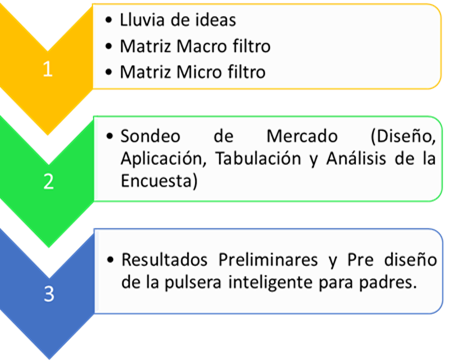 7. Metodología: La investigación es de tipo exploratoria, descriptiva, y probabilística en cuanto se desarrollará unas encuestas estructuradas dirigida a una población objetivo, para conocer los gustos y preferencias frente a una app innovadora denominada “Diseña tu estilo”7. Metodología: La investigación es de tipo exploratoria, descriptiva, y probabilística en cuanto se desarrollará unas encuestas estructuradas dirigida a una población objetivo, para conocer los gustos y preferencias frente a una app innovadora denominada “Diseña tu estilo”7. Metodología: La investigación es de tipo exploratoria, descriptiva, y probabilística en cuanto se desarrollará unas encuestas estructuradas dirigida a una población objetivo, para conocer los gustos y preferencias frente a una app innovadora denominada “Diseña tu estilo”7. Metodología: La investigación es de tipo exploratoria, descriptiva, y probabilística en cuanto se desarrollará unas encuestas estructuradas dirigida a una población objetivo, para conocer los gustos y preferencias frente a una app innovadora denominada “Diseña tu estilo”7. Metodología: La investigación es de tipo exploratoria, descriptiva, y probabilística en cuanto se desarrollará unas encuestas estructuradas dirigida a una población objetivo, para conocer los gustos y preferencias frente a una app innovadora denominada “Diseña tu estilo”7. Metodología: La investigación es de tipo exploratoria, descriptiva, y probabilística en cuanto se desarrollará unas encuestas estructuradas dirigida a una población objetivo, para conocer los gustos y preferencias frente a una app innovadora denominada “Diseña tu estilo”7. Metodología: La investigación es de tipo exploratoria, descriptiva, y probabilística en cuanto se desarrollará unas encuestas estructuradas dirigida a una población objetivo, para conocer los gustos y preferencias frente a una app innovadora denominada “Diseña tu estilo”7. Metodología: La investigación es de tipo exploratoria, descriptiva, y probabilística en cuanto se desarrollará unas encuestas estructuradas dirigida a una población objetivo, para conocer los gustos y preferencias frente a una app innovadora denominada “Diseña tu estilo”7. Metodología: La investigación es de tipo exploratoria, descriptiva, y probabilística en cuanto se desarrollará unas encuestas estructuradas dirigida a una población objetivo, para conocer los gustos y preferencias frente a una app innovadora denominada “Diseña tu estilo”7. Metodología: La investigación es de tipo exploratoria, descriptiva, y probabilística en cuanto se desarrollará unas encuestas estructuradas dirigida a una población objetivo, para conocer los gustos y preferencias frente a una app innovadora denominada “Diseña tu estilo”7. Metodología: La investigación es de tipo exploratoria, descriptiva, y probabilística en cuanto se desarrollará unas encuestas estructuradas dirigida a una población objetivo, para conocer los gustos y preferencias frente a una app innovadora denominada “Diseña tu estilo”7. Metodología: La investigación es de tipo exploratoria, descriptiva, y probabilística en cuanto se desarrollará unas encuestas estructuradas dirigida a una población objetivo, para conocer los gustos y preferencias frente a una app innovadora denominada “Diseña tu estilo”7. Metodología: La investigación es de tipo exploratoria, descriptiva, y probabilística en cuanto se desarrollará unas encuestas estructuradas dirigida a una población objetivo, para conocer los gustos y preferencias frente a una app innovadora denominada “Diseña tu estilo”7. Metodología: La investigación es de tipo exploratoria, descriptiva, y probabilística en cuanto se desarrollará unas encuestas estructuradas dirigida a una población objetivo, para conocer los gustos y preferencias frente a una app innovadora denominada “Diseña tu estilo”7. Metodología: La investigación es de tipo exploratoria, descriptiva, y probabilística en cuanto se desarrollará unas encuestas estructuradas dirigida a una población objetivo, para conocer los gustos y preferencias frente a una app innovadora denominada “Diseña tu estilo”7. Metodología: La investigación es de tipo exploratoria, descriptiva, y probabilística en cuanto se desarrollará unas encuestas estructuradas dirigida a una población objetivo, para conocer los gustos y preferencias frente a una app innovadora denominada “Diseña tu estilo”7. Metodología: La investigación es de tipo exploratoria, descriptiva, y probabilística en cuanto se desarrollará unas encuestas estructuradas dirigida a una población objetivo, para conocer los gustos y preferencias frente a una app innovadora denominada “Diseña tu estilo”7. Metodología: La investigación es de tipo exploratoria, descriptiva, y probabilística en cuanto se desarrollará unas encuestas estructuradas dirigida a una población objetivo, para conocer los gustos y preferencias frente a una app innovadora denominada “Diseña tu estilo”7. Metodología: La investigación es de tipo exploratoria, descriptiva, y probabilística en cuanto se desarrollará unas encuestas estructuradas dirigida a una población objetivo, para conocer los gustos y preferencias frente a una app innovadora denominada “Diseña tu estilo”7. Metodología: La investigación es de tipo exploratoria, descriptiva, y probabilística en cuanto se desarrollará unas encuestas estructuradas dirigida a una población objetivo, para conocer los gustos y preferencias frente a una app innovadora denominada “Diseña tu estilo”7. Metodología: La investigación es de tipo exploratoria, descriptiva, y probabilística en cuanto se desarrollará unas encuestas estructuradas dirigida a una población objetivo, para conocer los gustos y preferencias frente a una app innovadora denominada “Diseña tu estilo”7. Metodología: La investigación es de tipo exploratoria, descriptiva, y probabilística en cuanto se desarrollará unas encuestas estructuradas dirigida a una población objetivo, para conocer los gustos y preferencias frente a una app innovadora denominada “Diseña tu estilo”7. Metodología: La investigación es de tipo exploratoria, descriptiva, y probabilística en cuanto se desarrollará unas encuestas estructuradas dirigida a una población objetivo, para conocer los gustos y preferencias frente a una app innovadora denominada “Diseña tu estilo”7. Metodología: La investigación es de tipo exploratoria, descriptiva, y probabilística en cuanto se desarrollará unas encuestas estructuradas dirigida a una población objetivo, para conocer los gustos y preferencias frente a una app innovadora denominada “Diseña tu estilo”7. Metodología: La investigación es de tipo exploratoria, descriptiva, y probabilística en cuanto se desarrollará unas encuestas estructuradas dirigida a una población objetivo, para conocer los gustos y preferencias frente a una app innovadora denominada “Diseña tu estilo”7. Metodología: La investigación es de tipo exploratoria, descriptiva, y probabilística en cuanto se desarrollará unas encuestas estructuradas dirigida a una población objetivo, para conocer los gustos y preferencias frente a una app innovadora denominada “Diseña tu estilo”7. Metodología: La investigación es de tipo exploratoria, descriptiva, y probabilística en cuanto se desarrollará unas encuestas estructuradas dirigida a una población objetivo, para conocer los gustos y preferencias frente a una app innovadora denominada “Diseña tu estilo”7. Metodología: La investigación es de tipo exploratoria, descriptiva, y probabilística en cuanto se desarrollará unas encuestas estructuradas dirigida a una población objetivo, para conocer los gustos y preferencias frente a una app innovadora denominada “Diseña tu estilo”7. Metodología: La investigación es de tipo exploratoria, descriptiva, y probabilística en cuanto se desarrollará unas encuestas estructuradas dirigida a una población objetivo, para conocer los gustos y preferencias frente a una app innovadora denominada “Diseña tu estilo”7. Metodología: La investigación es de tipo exploratoria, descriptiva, y probabilística en cuanto se desarrollará unas encuestas estructuradas dirigida a una población objetivo, para conocer los gustos y preferencias frente a una app innovadora denominada “Diseña tu estilo”7. Metodología: La investigación es de tipo exploratoria, descriptiva, y probabilística en cuanto se desarrollará unas encuestas estructuradas dirigida a una población objetivo, para conocer los gustos y preferencias frente a una app innovadora denominada “Diseña tu estilo”7. Metodología: La investigación es de tipo exploratoria, descriptiva, y probabilística en cuanto se desarrollará unas encuestas estructuradas dirigida a una población objetivo, para conocer los gustos y preferencias frente a una app innovadora denominada “Diseña tu estilo”7. Metodología: La investigación es de tipo exploratoria, descriptiva, y probabilística en cuanto se desarrollará unas encuestas estructuradas dirigida a una población objetivo, para conocer los gustos y preferencias frente a una app innovadora denominada “Diseña tu estilo”7. Metodología: La investigación es de tipo exploratoria, descriptiva, y probabilística en cuanto se desarrollará unas encuestas estructuradas dirigida a una población objetivo, para conocer los gustos y preferencias frente a una app innovadora denominada “Diseña tu estilo”7. Metodología: La investigación es de tipo exploratoria, descriptiva, y probabilística en cuanto se desarrollará unas encuestas estructuradas dirigida a una población objetivo, para conocer los gustos y preferencias frente a una app innovadora denominada “Diseña tu estilo”7. Metodología: La investigación es de tipo exploratoria, descriptiva, y probabilística en cuanto se desarrollará unas encuestas estructuradas dirigida a una población objetivo, para conocer los gustos y preferencias frente a una app innovadora denominada “Diseña tu estilo”7. Metodología: La investigación es de tipo exploratoria, descriptiva, y probabilística en cuanto se desarrollará unas encuestas estructuradas dirigida a una población objetivo, para conocer los gustos y preferencias frente a una app innovadora denominada “Diseña tu estilo”7. Metodología: La investigación es de tipo exploratoria, descriptiva, y probabilística en cuanto se desarrollará unas encuestas estructuradas dirigida a una población objetivo, para conocer los gustos y preferencias frente a una app innovadora denominada “Diseña tu estilo”7. Metodología: La investigación es de tipo exploratoria, descriptiva, y probabilística en cuanto se desarrollará unas encuestas estructuradas dirigida a una población objetivo, para conocer los gustos y preferencias frente a una app innovadora denominada “Diseña tu estilo”7. Metodología: La investigación es de tipo exploratoria, descriptiva, y probabilística en cuanto se desarrollará unas encuestas estructuradas dirigida a una población objetivo, para conocer los gustos y preferencias frente a una app innovadora denominada “Diseña tu estilo”7. Metodología: La investigación es de tipo exploratoria, descriptiva, y probabilística en cuanto se desarrollará unas encuestas estructuradas dirigida a una población objetivo, para conocer los gustos y preferencias frente a una app innovadora denominada “Diseña tu estilo”7. Metodología: La investigación es de tipo exploratoria, descriptiva, y probabilística en cuanto se desarrollará unas encuestas estructuradas dirigida a una población objetivo, para conocer los gustos y preferencias frente a una app innovadora denominada “Diseña tu estilo”7. Metodología: La investigación es de tipo exploratoria, descriptiva, y probabilística en cuanto se desarrollará unas encuestas estructuradas dirigida a una población objetivo, para conocer los gustos y preferencias frente a una app innovadora denominada “Diseña tu estilo”7. Metodología: La investigación es de tipo exploratoria, descriptiva, y probabilística en cuanto se desarrollará unas encuestas estructuradas dirigida a una población objetivo, para conocer los gustos y preferencias frente a una app innovadora denominada “Diseña tu estilo”7. Metodología: La investigación es de tipo exploratoria, descriptiva, y probabilística en cuanto se desarrollará unas encuestas estructuradas dirigida a una población objetivo, para conocer los gustos y preferencias frente a una app innovadora denominada “Diseña tu estilo”7. Metodología: La investigación es de tipo exploratoria, descriptiva, y probabilística en cuanto se desarrollará unas encuestas estructuradas dirigida a una población objetivo, para conocer los gustos y preferencias frente a una app innovadora denominada “Diseña tu estilo”7. Metodología: La investigación es de tipo exploratoria, descriptiva, y probabilística en cuanto se desarrollará unas encuestas estructuradas dirigida a una población objetivo, para conocer los gustos y preferencias frente a una app innovadora denominada “Diseña tu estilo”7. Metodología: La investigación es de tipo exploratoria, descriptiva, y probabilística en cuanto se desarrollará unas encuestas estructuradas dirigida a una población objetivo, para conocer los gustos y preferencias frente a una app innovadora denominada “Diseña tu estilo”7. Metodología: La investigación es de tipo exploratoria, descriptiva, y probabilística en cuanto se desarrollará unas encuestas estructuradas dirigida a una población objetivo, para conocer los gustos y preferencias frente a una app innovadora denominada “Diseña tu estilo”7. Metodología: La investigación es de tipo exploratoria, descriptiva, y probabilística en cuanto se desarrollará unas encuestas estructuradas dirigida a una población objetivo, para conocer los gustos y preferencias frente a una app innovadora denominada “Diseña tu estilo”7. Metodología: La investigación es de tipo exploratoria, descriptiva, y probabilística en cuanto se desarrollará unas encuestas estructuradas dirigida a una población objetivo, para conocer los gustos y preferencias frente a una app innovadora denominada “Diseña tu estilo”7. Metodología: La investigación es de tipo exploratoria, descriptiva, y probabilística en cuanto se desarrollará unas encuestas estructuradas dirigida a una población objetivo, para conocer los gustos y preferencias frente a una app innovadora denominada “Diseña tu estilo”7. Metodología: La investigación es de tipo exploratoria, descriptiva, y probabilística en cuanto se desarrollará unas encuestas estructuradas dirigida a una población objetivo, para conocer los gustos y preferencias frente a una app innovadora denominada “Diseña tu estilo”7. Metodología: La investigación es de tipo exploratoria, descriptiva, y probabilística en cuanto se desarrollará unas encuestas estructuradas dirigida a una población objetivo, para conocer los gustos y preferencias frente a una app innovadora denominada “Diseña tu estilo”7. Metodología: La investigación es de tipo exploratoria, descriptiva, y probabilística en cuanto se desarrollará unas encuestas estructuradas dirigida a una población objetivo, para conocer los gustos y preferencias frente a una app innovadora denominada “Diseña tu estilo”7. Metodología: La investigación es de tipo exploratoria, descriptiva, y probabilística en cuanto se desarrollará unas encuestas estructuradas dirigida a una población objetivo, para conocer los gustos y preferencias frente a una app innovadora denominada “Diseña tu estilo”7. Metodología: La investigación es de tipo exploratoria, descriptiva, y probabilística en cuanto se desarrollará unas encuestas estructuradas dirigida a una población objetivo, para conocer los gustos y preferencias frente a una app innovadora denominada “Diseña tu estilo”7. Metodología: La investigación es de tipo exploratoria, descriptiva, y probabilística en cuanto se desarrollará unas encuestas estructuradas dirigida a una población objetivo, para conocer los gustos y preferencias frente a una app innovadora denominada “Diseña tu estilo”7. Metodología: La investigación es de tipo exploratoria, descriptiva, y probabilística en cuanto se desarrollará unas encuestas estructuradas dirigida a una población objetivo, para conocer los gustos y preferencias frente a una app innovadora denominada “Diseña tu estilo”8. Avances realizados: - Se diseñó un instrumento de recolección de información primaria que permitió conocer los gustos y preferencias en cuanto al pre diseño de una app denominada “Diseña tu estilo”.- Se realizó un sondeo de mercado que brindó información primaria frente al pre diseño de una app innovadora denominada “Diseña tu estilo”, apoyados en la herramienta Excel para el análisis de estos.8. Avances realizados: - Se diseñó un instrumento de recolección de información primaria que permitió conocer los gustos y preferencias en cuanto al pre diseño de una app denominada “Diseña tu estilo”.- Se realizó un sondeo de mercado que brindó información primaria frente al pre diseño de una app innovadora denominada “Diseña tu estilo”, apoyados en la herramienta Excel para el análisis de estos.8. Avances realizados: - Se diseñó un instrumento de recolección de información primaria que permitió conocer los gustos y preferencias en cuanto al pre diseño de una app denominada “Diseña tu estilo”.- Se realizó un sondeo de mercado que brindó información primaria frente al pre diseño de una app innovadora denominada “Diseña tu estilo”, apoyados en la herramienta Excel para el análisis de estos.8. Avances realizados: - Se diseñó un instrumento de recolección de información primaria que permitió conocer los gustos y preferencias en cuanto al pre diseño de una app denominada “Diseña tu estilo”.- Se realizó un sondeo de mercado que brindó información primaria frente al pre diseño de una app innovadora denominada “Diseña tu estilo”, apoyados en la herramienta Excel para el análisis de estos.8. Avances realizados: - Se diseñó un instrumento de recolección de información primaria que permitió conocer los gustos y preferencias en cuanto al pre diseño de una app denominada “Diseña tu estilo”.- Se realizó un sondeo de mercado que brindó información primaria frente al pre diseño de una app innovadora denominada “Diseña tu estilo”, apoyados en la herramienta Excel para el análisis de estos.8. Avances realizados: - Se diseñó un instrumento de recolección de información primaria que permitió conocer los gustos y preferencias en cuanto al pre diseño de una app denominada “Diseña tu estilo”.- Se realizó un sondeo de mercado que brindó información primaria frente al pre diseño de una app innovadora denominada “Diseña tu estilo”, apoyados en la herramienta Excel para el análisis de estos.8. Avances realizados: - Se diseñó un instrumento de recolección de información primaria que permitió conocer los gustos y preferencias en cuanto al pre diseño de una app denominada “Diseña tu estilo”.- Se realizó un sondeo de mercado que brindó información primaria frente al pre diseño de una app innovadora denominada “Diseña tu estilo”, apoyados en la herramienta Excel para el análisis de estos.8. Avances realizados: - Se diseñó un instrumento de recolección de información primaria que permitió conocer los gustos y preferencias en cuanto al pre diseño de una app denominada “Diseña tu estilo”.- Se realizó un sondeo de mercado que brindó información primaria frente al pre diseño de una app innovadora denominada “Diseña tu estilo”, apoyados en la herramienta Excel para el análisis de estos.8. Avances realizados: - Se diseñó un instrumento de recolección de información primaria que permitió conocer los gustos y preferencias en cuanto al pre diseño de una app denominada “Diseña tu estilo”.- Se realizó un sondeo de mercado que brindó información primaria frente al pre diseño de una app innovadora denominada “Diseña tu estilo”, apoyados en la herramienta Excel para el análisis de estos.8. Avances realizados: - Se diseñó un instrumento de recolección de información primaria que permitió conocer los gustos y preferencias en cuanto al pre diseño de una app denominada “Diseña tu estilo”.- Se realizó un sondeo de mercado que brindó información primaria frente al pre diseño de una app innovadora denominada “Diseña tu estilo”, apoyados en la herramienta Excel para el análisis de estos.8. Avances realizados: - Se diseñó un instrumento de recolección de información primaria que permitió conocer los gustos y preferencias en cuanto al pre diseño de una app denominada “Diseña tu estilo”.- Se realizó un sondeo de mercado que brindó información primaria frente al pre diseño de una app innovadora denominada “Diseña tu estilo”, apoyados en la herramienta Excel para el análisis de estos.8. Avances realizados: - Se diseñó un instrumento de recolección de información primaria que permitió conocer los gustos y preferencias en cuanto al pre diseño de una app denominada “Diseña tu estilo”.- Se realizó un sondeo de mercado que brindó información primaria frente al pre diseño de una app innovadora denominada “Diseña tu estilo”, apoyados en la herramienta Excel para el análisis de estos.8. Avances realizados: - Se diseñó un instrumento de recolección de información primaria que permitió conocer los gustos y preferencias en cuanto al pre diseño de una app denominada “Diseña tu estilo”.- Se realizó un sondeo de mercado que brindó información primaria frente al pre diseño de una app innovadora denominada “Diseña tu estilo”, apoyados en la herramienta Excel para el análisis de estos.8. Avances realizados: - Se diseñó un instrumento de recolección de información primaria que permitió conocer los gustos y preferencias en cuanto al pre diseño de una app denominada “Diseña tu estilo”.- Se realizó un sondeo de mercado que brindó información primaria frente al pre diseño de una app innovadora denominada “Diseña tu estilo”, apoyados en la herramienta Excel para el análisis de estos.8. Avances realizados: - Se diseñó un instrumento de recolección de información primaria que permitió conocer los gustos y preferencias en cuanto al pre diseño de una app denominada “Diseña tu estilo”.- Se realizó un sondeo de mercado que brindó información primaria frente al pre diseño de una app innovadora denominada “Diseña tu estilo”, apoyados en la herramienta Excel para el análisis de estos.8. Avances realizados: - Se diseñó un instrumento de recolección de información primaria que permitió conocer los gustos y preferencias en cuanto al pre diseño de una app denominada “Diseña tu estilo”.- Se realizó un sondeo de mercado que brindó información primaria frente al pre diseño de una app innovadora denominada “Diseña tu estilo”, apoyados en la herramienta Excel para el análisis de estos.8. Avances realizados: - Se diseñó un instrumento de recolección de información primaria que permitió conocer los gustos y preferencias en cuanto al pre diseño de una app denominada “Diseña tu estilo”.- Se realizó un sondeo de mercado que brindó información primaria frente al pre diseño de una app innovadora denominada “Diseña tu estilo”, apoyados en la herramienta Excel para el análisis de estos.8. Avances realizados: - Se diseñó un instrumento de recolección de información primaria que permitió conocer los gustos y preferencias en cuanto al pre diseño de una app denominada “Diseña tu estilo”.- Se realizó un sondeo de mercado que brindó información primaria frente al pre diseño de una app innovadora denominada “Diseña tu estilo”, apoyados en la herramienta Excel para el análisis de estos.8. Avances realizados: - Se diseñó un instrumento de recolección de información primaria que permitió conocer los gustos y preferencias en cuanto al pre diseño de una app denominada “Diseña tu estilo”.- Se realizó un sondeo de mercado que brindó información primaria frente al pre diseño de una app innovadora denominada “Diseña tu estilo”, apoyados en la herramienta Excel para el análisis de estos.8. Avances realizados: - Se diseñó un instrumento de recolección de información primaria que permitió conocer los gustos y preferencias en cuanto al pre diseño de una app denominada “Diseña tu estilo”.- Se realizó un sondeo de mercado que brindó información primaria frente al pre diseño de una app innovadora denominada “Diseña tu estilo”, apoyados en la herramienta Excel para el análisis de estos.9. Resultados esperados: 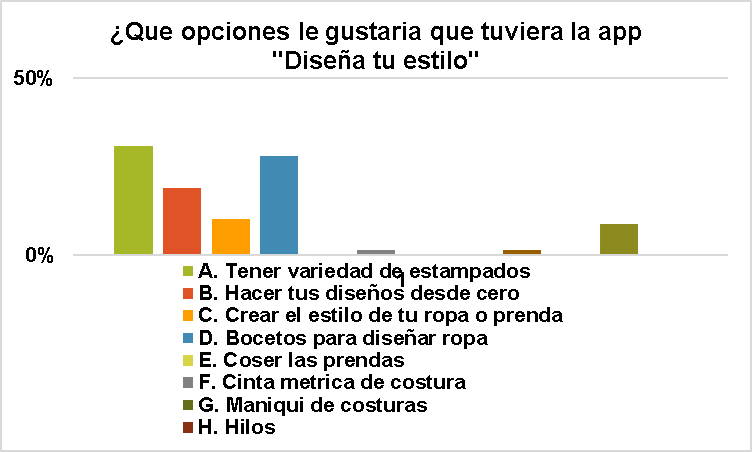 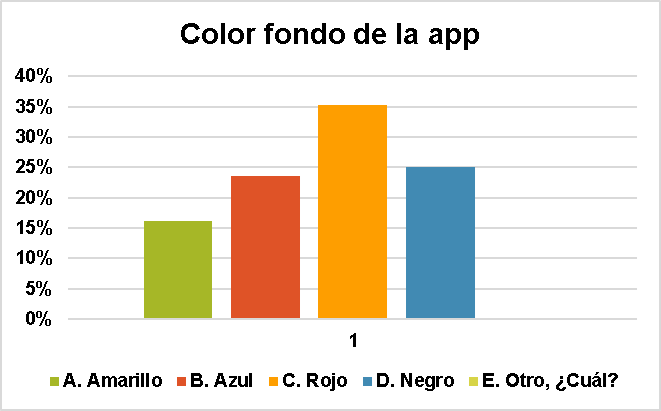 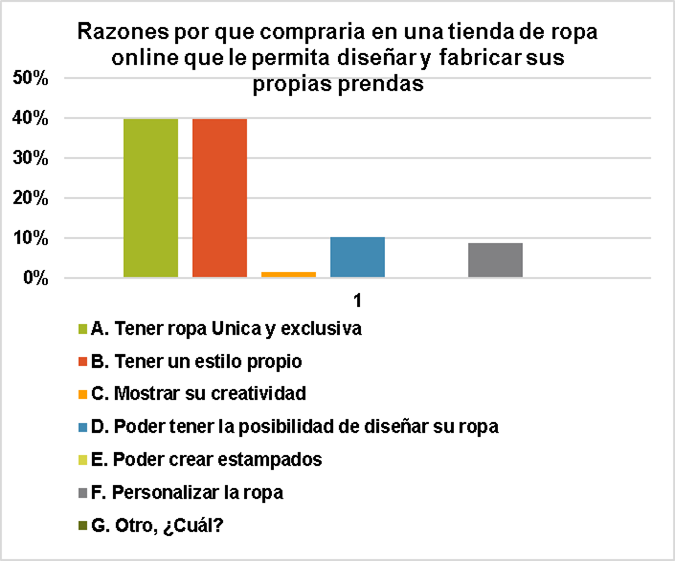 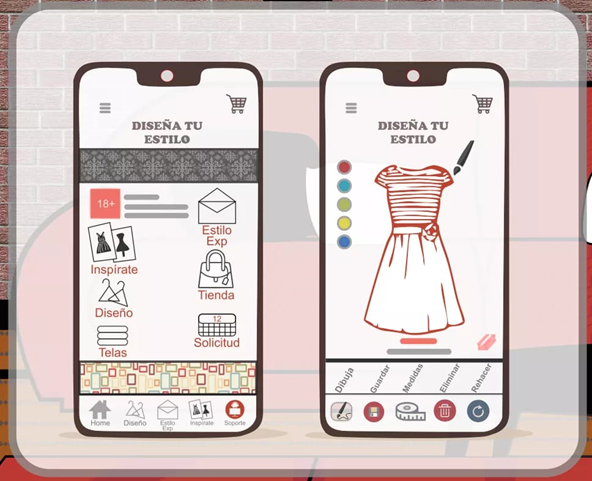 9. Resultados esperados: 9. Resultados esperados: 9. Resultados esperados: 9. Resultados esperados: 9. Resultados esperados: 9. Resultados esperados: 9. Resultados esperados: 9. Resultados esperados: 9. Resultados esperados: 9. Resultados esperados: 9. Resultados esperados: 9. Resultados esperados: 9. Resultados esperados: 9. Resultados esperados: 9. Resultados esperados: 9. Resultados esperados: 9. Resultados esperados: 9. Resultados esperados: 9. Resultados esperados: 10. Cronograma: 10. Cronograma: 10. Cronograma: 10. Cronograma: 10. Cronograma: 10. Cronograma: 10. Cronograma: 10. Cronograma: 10. Cronograma: 10. Cronograma: 10. Cronograma: 10. Cronograma: 10. Cronograma: 10. Cronograma: 10. Cronograma: 10. Cronograma: 10. Cronograma: 10. Cronograma: 10. Cronograma: 10. Cronograma: 12. Bibliografía: 1.Aplicación móvil, que es y quien lo invento, obtenido de :https://comolocalizarmovil.net/aplicaciones-moviles-como-funcionan.htmlMobile App Builder - Shopney – Ecommerce Plugins for Online Stores – Shopify App Storeapps.shopify.com2.Diseño de ropa y sus iniciosHistoria del diseño de moda- www.enfemenino.com3.InnovacionOrganización para la cooperación y Desarrollo Económico (OCDE).4.Compras online, quien lo invento y para qué sirve, obtenido de:¿Quién inventó las compras online? - Electropoliswww.electropolis.es12. Bibliografía: 1.Aplicación móvil, que es y quien lo invento, obtenido de :https://comolocalizarmovil.net/aplicaciones-moviles-como-funcionan.htmlMobile App Builder - Shopney – Ecommerce Plugins for Online Stores – Shopify App Storeapps.shopify.com2.Diseño de ropa y sus iniciosHistoria del diseño de moda- www.enfemenino.com3.InnovacionOrganización para la cooperación y Desarrollo Económico (OCDE).4.Compras online, quien lo invento y para qué sirve, obtenido de:¿Quién inventó las compras online? - Electropoliswww.electropolis.es12. Bibliografía: 1.Aplicación móvil, que es y quien lo invento, obtenido de :https://comolocalizarmovil.net/aplicaciones-moviles-como-funcionan.htmlMobile App Builder - Shopney – Ecommerce Plugins for Online Stores – Shopify App Storeapps.shopify.com2.Diseño de ropa y sus iniciosHistoria del diseño de moda- www.enfemenino.com3.InnovacionOrganización para la cooperación y Desarrollo Económico (OCDE).4.Compras online, quien lo invento y para qué sirve, obtenido de:¿Quién inventó las compras online? - Electropoliswww.electropolis.es12. Bibliografía: 1.Aplicación móvil, que es y quien lo invento, obtenido de :https://comolocalizarmovil.net/aplicaciones-moviles-como-funcionan.htmlMobile App Builder - Shopney – Ecommerce Plugins for Online Stores – Shopify App Storeapps.shopify.com2.Diseño de ropa y sus iniciosHistoria del diseño de moda- www.enfemenino.com3.InnovacionOrganización para la cooperación y Desarrollo Económico (OCDE).4.Compras online, quien lo invento y para qué sirve, obtenido de:¿Quién inventó las compras online? - Electropoliswww.electropolis.es12. Bibliografía: 1.Aplicación móvil, que es y quien lo invento, obtenido de :https://comolocalizarmovil.net/aplicaciones-moviles-como-funcionan.htmlMobile App Builder - Shopney – Ecommerce Plugins for Online Stores – Shopify App Storeapps.shopify.com2.Diseño de ropa y sus iniciosHistoria del diseño de moda- www.enfemenino.com3.InnovacionOrganización para la cooperación y Desarrollo Económico (OCDE).4.Compras online, quien lo invento y para qué sirve, obtenido de:¿Quién inventó las compras online? - Electropoliswww.electropolis.es12. Bibliografía: 1.Aplicación móvil, que es y quien lo invento, obtenido de :https://comolocalizarmovil.net/aplicaciones-moviles-como-funcionan.htmlMobile App Builder - Shopney – Ecommerce Plugins for Online Stores – Shopify App Storeapps.shopify.com2.Diseño de ropa y sus iniciosHistoria del diseño de moda- www.enfemenino.com3.InnovacionOrganización para la cooperación y Desarrollo Económico (OCDE).4.Compras online, quien lo invento y para qué sirve, obtenido de:¿Quién inventó las compras online? - Electropoliswww.electropolis.es12. Bibliografía: 1.Aplicación móvil, que es y quien lo invento, obtenido de :https://comolocalizarmovil.net/aplicaciones-moviles-como-funcionan.htmlMobile App Builder - Shopney – Ecommerce Plugins for Online Stores – Shopify App Storeapps.shopify.com2.Diseño de ropa y sus iniciosHistoria del diseño de moda- www.enfemenino.com3.InnovacionOrganización para la cooperación y Desarrollo Económico (OCDE).4.Compras online, quien lo invento y para qué sirve, obtenido de:¿Quién inventó las compras online? - Electropoliswww.electropolis.es12. Bibliografía: 1.Aplicación móvil, que es y quien lo invento, obtenido de :https://comolocalizarmovil.net/aplicaciones-moviles-como-funcionan.htmlMobile App Builder - Shopney – Ecommerce Plugins for Online Stores – Shopify App Storeapps.shopify.com2.Diseño de ropa y sus iniciosHistoria del diseño de moda- www.enfemenino.com3.InnovacionOrganización para la cooperación y Desarrollo Económico (OCDE).4.Compras online, quien lo invento y para qué sirve, obtenido de:¿Quién inventó las compras online? - Electropoliswww.electropolis.es12. Bibliografía: 1.Aplicación móvil, que es y quien lo invento, obtenido de :https://comolocalizarmovil.net/aplicaciones-moviles-como-funcionan.htmlMobile App Builder - Shopney – Ecommerce Plugins for Online Stores – Shopify App Storeapps.shopify.com2.Diseño de ropa y sus iniciosHistoria del diseño de moda- www.enfemenino.com3.InnovacionOrganización para la cooperación y Desarrollo Económico (OCDE).4.Compras online, quien lo invento y para qué sirve, obtenido de:¿Quién inventó las compras online? - Electropoliswww.electropolis.es12. Bibliografía: 1.Aplicación móvil, que es y quien lo invento, obtenido de :https://comolocalizarmovil.net/aplicaciones-moviles-como-funcionan.htmlMobile App Builder - Shopney – Ecommerce Plugins for Online Stores – Shopify App Storeapps.shopify.com2.Diseño de ropa y sus iniciosHistoria del diseño de moda- www.enfemenino.com3.InnovacionOrganización para la cooperación y Desarrollo Económico (OCDE).4.Compras online, quien lo invento y para qué sirve, obtenido de:¿Quién inventó las compras online? - Electropoliswww.electropolis.es12. Bibliografía: 1.Aplicación móvil, que es y quien lo invento, obtenido de :https://comolocalizarmovil.net/aplicaciones-moviles-como-funcionan.htmlMobile App Builder - Shopney – Ecommerce Plugins for Online Stores – Shopify App Storeapps.shopify.com2.Diseño de ropa y sus iniciosHistoria del diseño de moda- www.enfemenino.com3.InnovacionOrganización para la cooperación y Desarrollo Económico (OCDE).4.Compras online, quien lo invento y para qué sirve, obtenido de:¿Quién inventó las compras online? - Electropoliswww.electropolis.es12. Bibliografía: 1.Aplicación móvil, que es y quien lo invento, obtenido de :https://comolocalizarmovil.net/aplicaciones-moviles-como-funcionan.htmlMobile App Builder - Shopney – Ecommerce Plugins for Online Stores – Shopify App Storeapps.shopify.com2.Diseño de ropa y sus iniciosHistoria del diseño de moda- www.enfemenino.com3.InnovacionOrganización para la cooperación y Desarrollo Económico (OCDE).4.Compras online, quien lo invento y para qué sirve, obtenido de:¿Quién inventó las compras online? - Electropoliswww.electropolis.es12. Bibliografía: 1.Aplicación móvil, que es y quien lo invento, obtenido de :https://comolocalizarmovil.net/aplicaciones-moviles-como-funcionan.htmlMobile App Builder - Shopney – Ecommerce Plugins for Online Stores – Shopify App Storeapps.shopify.com2.Diseño de ropa y sus iniciosHistoria del diseño de moda- www.enfemenino.com3.InnovacionOrganización para la cooperación y Desarrollo Económico (OCDE).4.Compras online, quien lo invento y para qué sirve, obtenido de:¿Quién inventó las compras online? - Electropoliswww.electropolis.es12. Bibliografía: 1.Aplicación móvil, que es y quien lo invento, obtenido de :https://comolocalizarmovil.net/aplicaciones-moviles-como-funcionan.htmlMobile App Builder - Shopney – Ecommerce Plugins for Online Stores – Shopify App Storeapps.shopify.com2.Diseño de ropa y sus iniciosHistoria del diseño de moda- www.enfemenino.com3.InnovacionOrganización para la cooperación y Desarrollo Económico (OCDE).4.Compras online, quien lo invento y para qué sirve, obtenido de:¿Quién inventó las compras online? - Electropoliswww.electropolis.es12. Bibliografía: 1.Aplicación móvil, que es y quien lo invento, obtenido de :https://comolocalizarmovil.net/aplicaciones-moviles-como-funcionan.htmlMobile App Builder - Shopney – Ecommerce Plugins for Online Stores – Shopify App Storeapps.shopify.com2.Diseño de ropa y sus iniciosHistoria del diseño de moda- www.enfemenino.com3.InnovacionOrganización para la cooperación y Desarrollo Económico (OCDE).4.Compras online, quien lo invento y para qué sirve, obtenido de:¿Quién inventó las compras online? - Electropoliswww.electropolis.es12. Bibliografía: 1.Aplicación móvil, que es y quien lo invento, obtenido de :https://comolocalizarmovil.net/aplicaciones-moviles-como-funcionan.htmlMobile App Builder - Shopney – Ecommerce Plugins for Online Stores – Shopify App Storeapps.shopify.com2.Diseño de ropa y sus iniciosHistoria del diseño de moda- www.enfemenino.com3.InnovacionOrganización para la cooperación y Desarrollo Económico (OCDE).4.Compras online, quien lo invento y para qué sirve, obtenido de:¿Quién inventó las compras online? - Electropoliswww.electropolis.es12. Bibliografía: 1.Aplicación móvil, que es y quien lo invento, obtenido de :https://comolocalizarmovil.net/aplicaciones-moviles-como-funcionan.htmlMobile App Builder - Shopney – Ecommerce Plugins for Online Stores – Shopify App Storeapps.shopify.com2.Diseño de ropa y sus iniciosHistoria del diseño de moda- www.enfemenino.com3.InnovacionOrganización para la cooperación y Desarrollo Económico (OCDE).4.Compras online, quien lo invento y para qué sirve, obtenido de:¿Quién inventó las compras online? - Electropoliswww.electropolis.es12. Bibliografía: 1.Aplicación móvil, que es y quien lo invento, obtenido de :https://comolocalizarmovil.net/aplicaciones-moviles-como-funcionan.htmlMobile App Builder - Shopney – Ecommerce Plugins for Online Stores – Shopify App Storeapps.shopify.com2.Diseño de ropa y sus iniciosHistoria del diseño de moda- www.enfemenino.com3.InnovacionOrganización para la cooperación y Desarrollo Económico (OCDE).4.Compras online, quien lo invento y para qué sirve, obtenido de:¿Quién inventó las compras online? - Electropoliswww.electropolis.es12. Bibliografía: 1.Aplicación móvil, que es y quien lo invento, obtenido de :https://comolocalizarmovil.net/aplicaciones-moviles-como-funcionan.htmlMobile App Builder - Shopney – Ecommerce Plugins for Online Stores – Shopify App Storeapps.shopify.com2.Diseño de ropa y sus iniciosHistoria del diseño de moda- www.enfemenino.com3.InnovacionOrganización para la cooperación y Desarrollo Económico (OCDE).4.Compras online, quien lo invento y para qué sirve, obtenido de:¿Quién inventó las compras online? - Electropoliswww.electropolis.es12. Bibliografía: 1.Aplicación móvil, que es y quien lo invento, obtenido de :https://comolocalizarmovil.net/aplicaciones-moviles-como-funcionan.htmlMobile App Builder - Shopney – Ecommerce Plugins for Online Stores – Shopify App Storeapps.shopify.com2.Diseño de ropa y sus iniciosHistoria del diseño de moda- www.enfemenino.com3.InnovacionOrganización para la cooperación y Desarrollo Económico (OCDE).4.Compras online, quien lo invento y para qué sirve, obtenido de:¿Quién inventó las compras online? - Electropoliswww.electropolis.es12. Bibliografía: 1.Aplicación móvil, que es y quien lo invento, obtenido de :https://comolocalizarmovil.net/aplicaciones-moviles-como-funcionan.htmlMobile App Builder - Shopney – Ecommerce Plugins for Online Stores – Shopify App Storeapps.shopify.com2.Diseño de ropa y sus iniciosHistoria del diseño de moda- www.enfemenino.com3.InnovacionOrganización para la cooperación y Desarrollo Económico (OCDE).4.Compras online, quien lo invento y para qué sirve, obtenido de:¿Quién inventó las compras online? - Electropoliswww.electropolis.es12. Bibliografía: 1.Aplicación móvil, que es y quien lo invento, obtenido de :https://comolocalizarmovil.net/aplicaciones-moviles-como-funcionan.htmlMobile App Builder - Shopney – Ecommerce Plugins for Online Stores – Shopify App Storeapps.shopify.com2.Diseño de ropa y sus iniciosHistoria del diseño de moda- www.enfemenino.com3.InnovacionOrganización para la cooperación y Desarrollo Económico (OCDE).4.Compras online, quien lo invento y para qué sirve, obtenido de:¿Quién inventó las compras online? - Electropoliswww.electropolis.es12. Bibliografía: 1.Aplicación móvil, que es y quien lo invento, obtenido de :https://comolocalizarmovil.net/aplicaciones-moviles-como-funcionan.htmlMobile App Builder - Shopney – Ecommerce Plugins for Online Stores – Shopify App Storeapps.shopify.com2.Diseño de ropa y sus iniciosHistoria del diseño de moda- www.enfemenino.com3.InnovacionOrganización para la cooperación y Desarrollo Económico (OCDE).4.Compras online, quien lo invento y para qué sirve, obtenido de:¿Quién inventó las compras online? - Electropoliswww.electropolis.es12. Bibliografía: 1.Aplicación móvil, que es y quien lo invento, obtenido de :https://comolocalizarmovil.net/aplicaciones-moviles-como-funcionan.htmlMobile App Builder - Shopney – Ecommerce Plugins for Online Stores – Shopify App Storeapps.shopify.com2.Diseño de ropa y sus iniciosHistoria del diseño de moda- www.enfemenino.com3.InnovacionOrganización para la cooperación y Desarrollo Económico (OCDE).4.Compras online, quien lo invento y para qué sirve, obtenido de:¿Quién inventó las compras online? - Electropoliswww.electropolis.es12. Bibliografía: 1.Aplicación móvil, que es y quien lo invento, obtenido de :https://comolocalizarmovil.net/aplicaciones-moviles-como-funcionan.htmlMobile App Builder - Shopney – Ecommerce Plugins for Online Stores – Shopify App Storeapps.shopify.com2.Diseño de ropa y sus iniciosHistoria del diseño de moda- www.enfemenino.com3.InnovacionOrganización para la cooperación y Desarrollo Económico (OCDE).4.Compras online, quien lo invento y para qué sirve, obtenido de:¿Quién inventó las compras online? - Electropoliswww.electropolis.es12. Bibliografía: 1.Aplicación móvil, que es y quien lo invento, obtenido de :https://comolocalizarmovil.net/aplicaciones-moviles-como-funcionan.htmlMobile App Builder - Shopney – Ecommerce Plugins for Online Stores – Shopify App Storeapps.shopify.com2.Diseño de ropa y sus iniciosHistoria del diseño de moda- www.enfemenino.com3.InnovacionOrganización para la cooperación y Desarrollo Económico (OCDE).4.Compras online, quien lo invento y para qué sirve, obtenido de:¿Quién inventó las compras online? - Electropoliswww.electropolis.es12. Bibliografía: 1.Aplicación móvil, que es y quien lo invento, obtenido de :https://comolocalizarmovil.net/aplicaciones-moviles-como-funcionan.htmlMobile App Builder - Shopney – Ecommerce Plugins for Online Stores – Shopify App Storeapps.shopify.com2.Diseño de ropa y sus iniciosHistoria del diseño de moda- www.enfemenino.com3.InnovacionOrganización para la cooperación y Desarrollo Económico (OCDE).4.Compras online, quien lo invento y para qué sirve, obtenido de:¿Quién inventó las compras online? - Electropoliswww.electropolis.es12. Bibliografía: 1.Aplicación móvil, que es y quien lo invento, obtenido de :https://comolocalizarmovil.net/aplicaciones-moviles-como-funcionan.htmlMobile App Builder - Shopney – Ecommerce Plugins for Online Stores – Shopify App Storeapps.shopify.com2.Diseño de ropa y sus iniciosHistoria del diseño de moda- www.enfemenino.com3.InnovacionOrganización para la cooperación y Desarrollo Económico (OCDE).4.Compras online, quien lo invento y para qué sirve, obtenido de:¿Quién inventó las compras online? - Electropoliswww.electropolis.es12. Bibliografía: 1.Aplicación móvil, que es y quien lo invento, obtenido de :https://comolocalizarmovil.net/aplicaciones-moviles-como-funcionan.htmlMobile App Builder - Shopney – Ecommerce Plugins for Online Stores – Shopify App Storeapps.shopify.com2.Diseño de ropa y sus iniciosHistoria del diseño de moda- www.enfemenino.com3.InnovacionOrganización para la cooperación y Desarrollo Económico (OCDE).4.Compras online, quien lo invento y para qué sirve, obtenido de:¿Quién inventó las compras online? - Electropoliswww.electropolis.es12. Bibliografía: 1.Aplicación móvil, que es y quien lo invento, obtenido de :https://comolocalizarmovil.net/aplicaciones-moviles-como-funcionan.htmlMobile App Builder - Shopney – Ecommerce Plugins for Online Stores – Shopify App Storeapps.shopify.com2.Diseño de ropa y sus iniciosHistoria del diseño de moda- www.enfemenino.com3.InnovacionOrganización para la cooperación y Desarrollo Económico (OCDE).4.Compras online, quien lo invento y para qué sirve, obtenido de:¿Quién inventó las compras online? - Electropoliswww.electropolis.es12. Bibliografía: 1.Aplicación móvil, que es y quien lo invento, obtenido de :https://comolocalizarmovil.net/aplicaciones-moviles-como-funcionan.htmlMobile App Builder - Shopney – Ecommerce Plugins for Online Stores – Shopify App Storeapps.shopify.com2.Diseño de ropa y sus iniciosHistoria del diseño de moda- www.enfemenino.com3.InnovacionOrganización para la cooperación y Desarrollo Económico (OCDE).4.Compras online, quien lo invento y para qué sirve, obtenido de:¿Quién inventó las compras online? - Electropoliswww.electropolis.es12. Bibliografía: 1.Aplicación móvil, que es y quien lo invento, obtenido de :https://comolocalizarmovil.net/aplicaciones-moviles-como-funcionan.htmlMobile App Builder - Shopney – Ecommerce Plugins for Online Stores – Shopify App Storeapps.shopify.com2.Diseño de ropa y sus iniciosHistoria del diseño de moda- www.enfemenino.com3.InnovacionOrganización para la cooperación y Desarrollo Económico (OCDE).4.Compras online, quien lo invento y para qué sirve, obtenido de:¿Quién inventó las compras online? - Electropoliswww.electropolis.es12. Bibliografía: 1.Aplicación móvil, que es y quien lo invento, obtenido de :https://comolocalizarmovil.net/aplicaciones-moviles-como-funcionan.htmlMobile App Builder - Shopney – Ecommerce Plugins for Online Stores – Shopify App Storeapps.shopify.com2.Diseño de ropa y sus iniciosHistoria del diseño de moda- www.enfemenino.com3.InnovacionOrganización para la cooperación y Desarrollo Económico (OCDE).4.Compras online, quien lo invento y para qué sirve, obtenido de:¿Quién inventó las compras online? - Electropoliswww.electropolis.es12. Bibliografía: 1.Aplicación móvil, que es y quien lo invento, obtenido de :https://comolocalizarmovil.net/aplicaciones-moviles-como-funcionan.htmlMobile App Builder - Shopney – Ecommerce Plugins for Online Stores – Shopify App Storeapps.shopify.com2.Diseño de ropa y sus iniciosHistoria del diseño de moda- www.enfemenino.com3.InnovacionOrganización para la cooperación y Desarrollo Económico (OCDE).4.Compras online, quien lo invento y para qué sirve, obtenido de:¿Quién inventó las compras online? - Electropoliswww.electropolis.es12. Bibliografía: 1.Aplicación móvil, que es y quien lo invento, obtenido de :https://comolocalizarmovil.net/aplicaciones-moviles-como-funcionan.htmlMobile App Builder - Shopney – Ecommerce Plugins for Online Stores – Shopify App Storeapps.shopify.com2.Diseño de ropa y sus iniciosHistoria del diseño de moda- www.enfemenino.com3.InnovacionOrganización para la cooperación y Desarrollo Económico (OCDE).4.Compras online, quien lo invento y para qué sirve, obtenido de:¿Quién inventó las compras online? - Electropoliswww.electropolis.es12. Bibliografía: 1.Aplicación móvil, que es y quien lo invento, obtenido de :https://comolocalizarmovil.net/aplicaciones-moviles-como-funcionan.htmlMobile App Builder - Shopney – Ecommerce Plugins for Online Stores – Shopify App Storeapps.shopify.com2.Diseño de ropa y sus iniciosHistoria del diseño de moda- www.enfemenino.com3.InnovacionOrganización para la cooperación y Desarrollo Económico (OCDE).4.Compras online, quien lo invento y para qué sirve, obtenido de:¿Quién inventó las compras online? - Electropoliswww.electropolis.es12. Bibliografía: 1.Aplicación móvil, que es y quien lo invento, obtenido de :https://comolocalizarmovil.net/aplicaciones-moviles-como-funcionan.htmlMobile App Builder - Shopney – Ecommerce Plugins for Online Stores – Shopify App Storeapps.shopify.com2.Diseño de ropa y sus iniciosHistoria del diseño de moda- www.enfemenino.com3.InnovacionOrganización para la cooperación y Desarrollo Económico (OCDE).4.Compras online, quien lo invento y para qué sirve, obtenido de:¿Quién inventó las compras online? - Electropoliswww.electropolis.es12. Bibliografía: 1.Aplicación móvil, que es y quien lo invento, obtenido de :https://comolocalizarmovil.net/aplicaciones-moviles-como-funcionan.htmlMobile App Builder - Shopney – Ecommerce Plugins for Online Stores – Shopify App Storeapps.shopify.com2.Diseño de ropa y sus iniciosHistoria del diseño de moda- www.enfemenino.com3.InnovacionOrganización para la cooperación y Desarrollo Económico (OCDE).4.Compras online, quien lo invento y para qué sirve, obtenido de:¿Quién inventó las compras online? - Electropoliswww.electropolis.es12. Bibliografía: 1.Aplicación móvil, que es y quien lo invento, obtenido de :https://comolocalizarmovil.net/aplicaciones-moviles-como-funcionan.htmlMobile App Builder - Shopney – Ecommerce Plugins for Online Stores – Shopify App Storeapps.shopify.com2.Diseño de ropa y sus iniciosHistoria del diseño de moda- www.enfemenino.com3.InnovacionOrganización para la cooperación y Desarrollo Económico (OCDE).4.Compras online, quien lo invento y para qué sirve, obtenido de:¿Quién inventó las compras online? - Electropoliswww.electropolis.es12. Bibliografía: 1.Aplicación móvil, que es y quien lo invento, obtenido de :https://comolocalizarmovil.net/aplicaciones-moviles-como-funcionan.htmlMobile App Builder - Shopney – Ecommerce Plugins for Online Stores – Shopify App Storeapps.shopify.com2.Diseño de ropa y sus iniciosHistoria del diseño de moda- www.enfemenino.com3.InnovacionOrganización para la cooperación y Desarrollo Económico (OCDE).4.Compras online, quien lo invento y para qué sirve, obtenido de:¿Quién inventó las compras online? - Electropoliswww.electropolis.es12. Bibliografía: 1.Aplicación móvil, que es y quien lo invento, obtenido de :https://comolocalizarmovil.net/aplicaciones-moviles-como-funcionan.htmlMobile App Builder - Shopney – Ecommerce Plugins for Online Stores – Shopify App Storeapps.shopify.com2.Diseño de ropa y sus iniciosHistoria del diseño de moda- www.enfemenino.com3.InnovacionOrganización para la cooperación y Desarrollo Económico (OCDE).4.Compras online, quien lo invento y para qué sirve, obtenido de:¿Quién inventó las compras online? - Electropoliswww.electropolis.es12. Bibliografía: 1.Aplicación móvil, que es y quien lo invento, obtenido de :https://comolocalizarmovil.net/aplicaciones-moviles-como-funcionan.htmlMobile App Builder - Shopney – Ecommerce Plugins for Online Stores – Shopify App Storeapps.shopify.com2.Diseño de ropa y sus iniciosHistoria del diseño de moda- www.enfemenino.com3.InnovacionOrganización para la cooperación y Desarrollo Económico (OCDE).4.Compras online, quien lo invento y para qué sirve, obtenido de:¿Quién inventó las compras online? - Electropoliswww.electropolis.es12. Bibliografía: 1.Aplicación móvil, que es y quien lo invento, obtenido de :https://comolocalizarmovil.net/aplicaciones-moviles-como-funcionan.htmlMobile App Builder - Shopney – Ecommerce Plugins for Online Stores – Shopify App Storeapps.shopify.com2.Diseño de ropa y sus iniciosHistoria del diseño de moda- www.enfemenino.com3.InnovacionOrganización para la cooperación y Desarrollo Económico (OCDE).4.Compras online, quien lo invento y para qué sirve, obtenido de:¿Quién inventó las compras online? - Electropoliswww.electropolis.es12. Bibliografía: 1.Aplicación móvil, que es y quien lo invento, obtenido de :https://comolocalizarmovil.net/aplicaciones-moviles-como-funcionan.htmlMobile App Builder - Shopney – Ecommerce Plugins for Online Stores – Shopify App Storeapps.shopify.com2.Diseño de ropa y sus iniciosHistoria del diseño de moda- www.enfemenino.com3.InnovacionOrganización para la cooperación y Desarrollo Económico (OCDE).4.Compras online, quien lo invento y para qué sirve, obtenido de:¿Quién inventó las compras online? - Electropoliswww.electropolis.es12. Bibliografía: 1.Aplicación móvil, que es y quien lo invento, obtenido de :https://comolocalizarmovil.net/aplicaciones-moviles-como-funcionan.htmlMobile App Builder - Shopney – Ecommerce Plugins for Online Stores – Shopify App Storeapps.shopify.com2.Diseño de ropa y sus iniciosHistoria del diseño de moda- www.enfemenino.com3.InnovacionOrganización para la cooperación y Desarrollo Económico (OCDE).4.Compras online, quien lo invento y para qué sirve, obtenido de:¿Quién inventó las compras online? - Electropoliswww.electropolis.es12. Bibliografía: 1.Aplicación móvil, que es y quien lo invento, obtenido de :https://comolocalizarmovil.net/aplicaciones-moviles-como-funcionan.htmlMobile App Builder - Shopney – Ecommerce Plugins for Online Stores – Shopify App Storeapps.shopify.com2.Diseño de ropa y sus iniciosHistoria del diseño de moda- www.enfemenino.com3.InnovacionOrganización para la cooperación y Desarrollo Económico (OCDE).4.Compras online, quien lo invento y para qué sirve, obtenido de:¿Quién inventó las compras online? - Electropoliswww.electropolis.es12. Bibliografía: 1.Aplicación móvil, que es y quien lo invento, obtenido de :https://comolocalizarmovil.net/aplicaciones-moviles-como-funcionan.htmlMobile App Builder - Shopney – Ecommerce Plugins for Online Stores – Shopify App Storeapps.shopify.com2.Diseño de ropa y sus iniciosHistoria del diseño de moda- www.enfemenino.com3.InnovacionOrganización para la cooperación y Desarrollo Económico (OCDE).4.Compras online, quien lo invento y para qué sirve, obtenido de:¿Quién inventó las compras online? - Electropoliswww.electropolis.es12. Bibliografía: 1.Aplicación móvil, que es y quien lo invento, obtenido de :https://comolocalizarmovil.net/aplicaciones-moviles-como-funcionan.htmlMobile App Builder - Shopney – Ecommerce Plugins for Online Stores – Shopify App Storeapps.shopify.com2.Diseño de ropa y sus iniciosHistoria del diseño de moda- www.enfemenino.com3.InnovacionOrganización para la cooperación y Desarrollo Económico (OCDE).4.Compras online, quien lo invento y para qué sirve, obtenido de:¿Quién inventó las compras online? - Electropoliswww.electropolis.es12. Bibliografía: 1.Aplicación móvil, que es y quien lo invento, obtenido de :https://comolocalizarmovil.net/aplicaciones-moviles-como-funcionan.htmlMobile App Builder - Shopney – Ecommerce Plugins for Online Stores – Shopify App Storeapps.shopify.com2.Diseño de ropa y sus iniciosHistoria del diseño de moda- www.enfemenino.com3.InnovacionOrganización para la cooperación y Desarrollo Económico (OCDE).4.Compras online, quien lo invento y para qué sirve, obtenido de:¿Quién inventó las compras online? - Electropoliswww.electropolis.es12. Bibliografía: 1.Aplicación móvil, que es y quien lo invento, obtenido de :https://comolocalizarmovil.net/aplicaciones-moviles-como-funcionan.htmlMobile App Builder - Shopney – Ecommerce Plugins for Online Stores – Shopify App Storeapps.shopify.com2.Diseño de ropa y sus iniciosHistoria del diseño de moda- www.enfemenino.com3.InnovacionOrganización para la cooperación y Desarrollo Económico (OCDE).4.Compras online, quien lo invento y para qué sirve, obtenido de:¿Quién inventó las compras online? - Electropoliswww.electropolis.es12. Bibliografía: 1.Aplicación móvil, que es y quien lo invento, obtenido de :https://comolocalizarmovil.net/aplicaciones-moviles-como-funcionan.htmlMobile App Builder - Shopney – Ecommerce Plugins for Online Stores – Shopify App Storeapps.shopify.com2.Diseño de ropa y sus iniciosHistoria del diseño de moda- www.enfemenino.com3.InnovacionOrganización para la cooperación y Desarrollo Económico (OCDE).4.Compras online, quien lo invento y para qué sirve, obtenido de:¿Quién inventó las compras online? - Electropoliswww.electropolis.es12. Bibliografía: 1.Aplicación móvil, que es y quien lo invento, obtenido de :https://comolocalizarmovil.net/aplicaciones-moviles-como-funcionan.htmlMobile App Builder - Shopney – Ecommerce Plugins for Online Stores – Shopify App Storeapps.shopify.com2.Diseño de ropa y sus iniciosHistoria del diseño de moda- www.enfemenino.com3.InnovacionOrganización para la cooperación y Desarrollo Económico (OCDE).4.Compras online, quien lo invento y para qué sirve, obtenido de:¿Quién inventó las compras online? - Electropoliswww.electropolis.es12. Bibliografía: 1.Aplicación móvil, que es y quien lo invento, obtenido de :https://comolocalizarmovil.net/aplicaciones-moviles-como-funcionan.htmlMobile App Builder - Shopney – Ecommerce Plugins for Online Stores – Shopify App Storeapps.shopify.com2.Diseño de ropa y sus iniciosHistoria del diseño de moda- www.enfemenino.com3.InnovacionOrganización para la cooperación y Desarrollo Económico (OCDE).4.Compras online, quien lo invento y para qué sirve, obtenido de:¿Quién inventó las compras online? - Electropoliswww.electropolis.es12. Bibliografía: 1.Aplicación móvil, que es y quien lo invento, obtenido de :https://comolocalizarmovil.net/aplicaciones-moviles-como-funcionan.htmlMobile App Builder - Shopney – Ecommerce Plugins for Online Stores – Shopify App Storeapps.shopify.com2.Diseño de ropa y sus iniciosHistoria del diseño de moda- www.enfemenino.com3.InnovacionOrganización para la cooperación y Desarrollo Económico (OCDE).4.Compras online, quien lo invento y para qué sirve, obtenido de:¿Quién inventó las compras online? - Electropoliswww.electropolis.es12. Bibliografía: 1.Aplicación móvil, que es y quien lo invento, obtenido de :https://comolocalizarmovil.net/aplicaciones-moviles-como-funcionan.htmlMobile App Builder - Shopney – Ecommerce Plugins for Online Stores – Shopify App Storeapps.shopify.com2.Diseño de ropa y sus iniciosHistoria del diseño de moda- www.enfemenino.com3.InnovacionOrganización para la cooperación y Desarrollo Económico (OCDE).4.Compras online, quien lo invento y para qué sirve, obtenido de:¿Quién inventó las compras online? - Electropoliswww.electropolis.es12. Bibliografía: 1.Aplicación móvil, que es y quien lo invento, obtenido de :https://comolocalizarmovil.net/aplicaciones-moviles-como-funcionan.htmlMobile App Builder - Shopney – Ecommerce Plugins for Online Stores – Shopify App Storeapps.shopify.com2.Diseño de ropa y sus iniciosHistoria del diseño de moda- www.enfemenino.com3.InnovacionOrganización para la cooperación y Desarrollo Económico (OCDE).4.Compras online, quien lo invento y para qué sirve, obtenido de:¿Quién inventó las compras online? - Electropoliswww.electropolis.es12. Bibliografía: 1.Aplicación móvil, que es y quien lo invento, obtenido de :https://comolocalizarmovil.net/aplicaciones-moviles-como-funcionan.htmlMobile App Builder - Shopney – Ecommerce Plugins for Online Stores – Shopify App Storeapps.shopify.com2.Diseño de ropa y sus iniciosHistoria del diseño de moda- www.enfemenino.com3.InnovacionOrganización para la cooperación y Desarrollo Económico (OCDE).4.Compras online, quien lo invento y para qué sirve, obtenido de:¿Quién inventó las compras online? - Electropoliswww.electropolis.es12. Bibliografía: 1.Aplicación móvil, que es y quien lo invento, obtenido de :https://comolocalizarmovil.net/aplicaciones-moviles-como-funcionan.htmlMobile App Builder - Shopney – Ecommerce Plugins for Online Stores – Shopify App Storeapps.shopify.com2.Diseño de ropa y sus iniciosHistoria del diseño de moda- www.enfemenino.com3.InnovacionOrganización para la cooperación y Desarrollo Económico (OCDE).4.Compras online, quien lo invento y para qué sirve, obtenido de:¿Quién inventó las compras online? - Electropoliswww.electropolis.es12. Bibliografía: 1.Aplicación móvil, que es y quien lo invento, obtenido de :https://comolocalizarmovil.net/aplicaciones-moviles-como-funcionan.htmlMobile App Builder - Shopney – Ecommerce Plugins for Online Stores – Shopify App Storeapps.shopify.com2.Diseño de ropa y sus iniciosHistoria del diseño de moda- www.enfemenino.com3.InnovacionOrganización para la cooperación y Desarrollo Económico (OCDE).4.Compras online, quien lo invento y para qué sirve, obtenido de:¿Quién inventó las compras online? - Electropoliswww.electropolis.es12. Bibliografía: 1.Aplicación móvil, que es y quien lo invento, obtenido de :https://comolocalizarmovil.net/aplicaciones-moviles-como-funcionan.htmlMobile App Builder - Shopney – Ecommerce Plugins for Online Stores – Shopify App Storeapps.shopify.com2.Diseño de ropa y sus iniciosHistoria del diseño de moda- www.enfemenino.com3.InnovacionOrganización para la cooperación y Desarrollo Económico (OCDE).4.Compras online, quien lo invento y para qué sirve, obtenido de:¿Quién inventó las compras online? - Electropoliswww.electropolis.es(1) Organización para la Cooperación y Desarrollo Económico (OCDE)(1) Organización para la Cooperación y Desarrollo Económico (OCDE)(1) Organización para la Cooperación y Desarrollo Económico (OCDE)(1) Organización para la Cooperación y Desarrollo Económico (OCDE)(1) Organización para la Cooperación y Desarrollo Económico (OCDE)(1) Organización para la Cooperación y Desarrollo Económico (OCDE)(2) PA: Plan de Aula, PI: Proyecto integrador, TG: Trabajo de Grado, RE: Reda(2) PA: Plan de Aula, PI: Proyecto integrador, TG: Trabajo de Grado, RE: Reda(2) PA: Plan de Aula, PI: Proyecto integrador, TG: Trabajo de Grado, RE: Reda(2) PA: Plan de Aula, PI: Proyecto integrador, TG: Trabajo de Grado, RE: Reda(2) PA: Plan de Aula, PI: Proyecto integrador, TG: Trabajo de Grado, RE: Reda(2) PA: Plan de Aula, PI: Proyecto integrador, TG: Trabajo de Grado, RE: Reda(2) PA: Plan de Aula, PI: Proyecto integrador, TG: Trabajo de Grado, RE: Reda(2) PA: Plan de Aula, PI: Proyecto integrador, TG: Trabajo de Grado, RE: Reda(2) PA: Plan de Aula, PI: Proyecto integrador, TG: Trabajo de Grado, RE: Reda(2) PA: Plan de Aula, PI: Proyecto integrador, TG: Trabajo de Grado, RE: Reda(2) PA: Plan de Aula, PI: Proyecto integrador, TG: Trabajo de Grado, RE: Reda(2) PA: Plan de Aula, PI: Proyecto integrador, TG: Trabajo de Grado, RE: Reda(2) PA: Plan de Aula, PI: Proyecto integrador, TG: Trabajo de Grado, RE: Reda